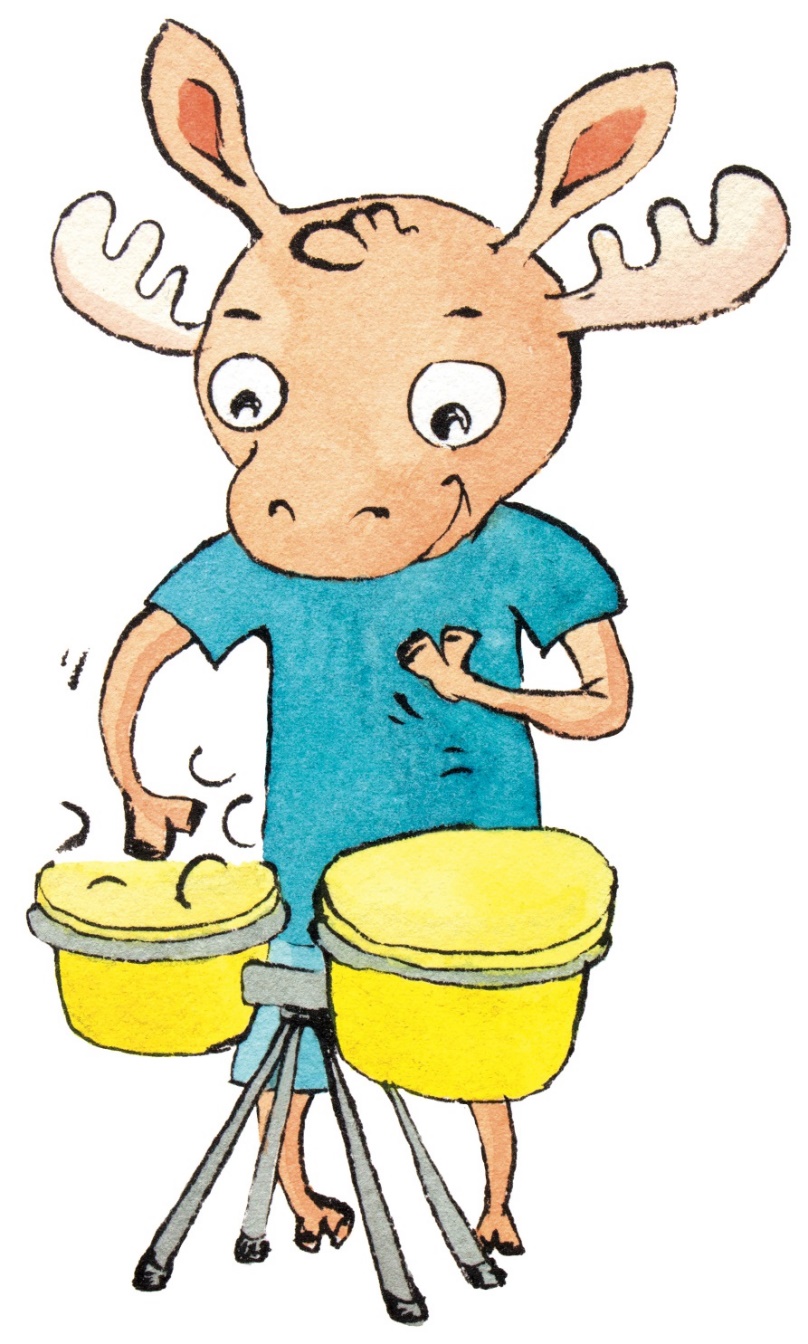 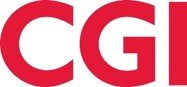 KIRJAUTUMINEN CGI VESAANVesaan kirjaudutaan, joko kunnan sivuilla olevasta hakemuslinkistä tai saapumalla CGI Vesan kirjautumissivulle https://kurikka.cgivesa.fiHakemuslinkin kautta saapuessa käyttöliittymän kieli (suomi, ruotsi, englanti) valikoituu käytetyn linkin mukaisesti.Linkistä saavutaan suoraan suomi.fi vahvaan tunnistautumiseen, josta tunnistautumisen jälkeen saavutaan CGI Vesaan.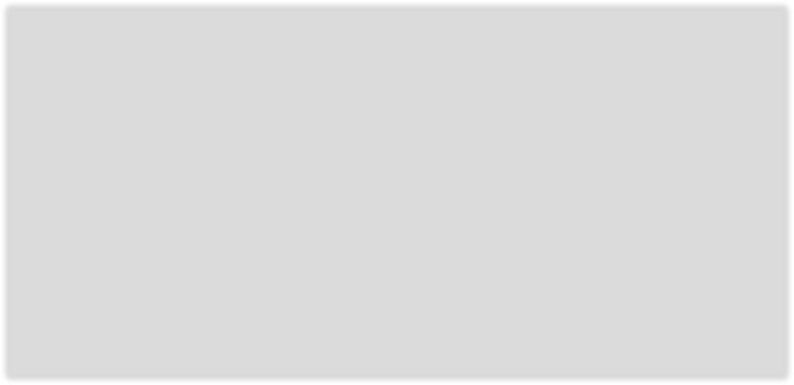 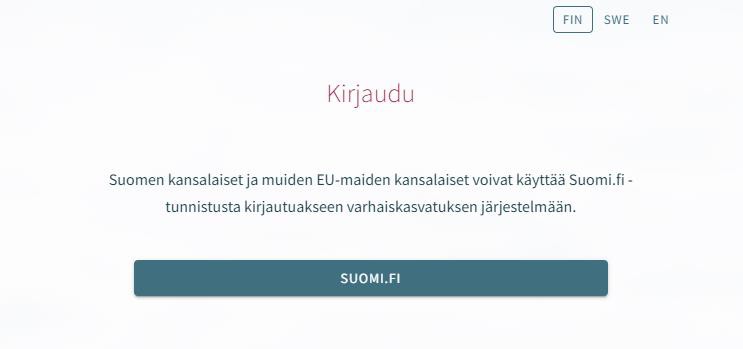 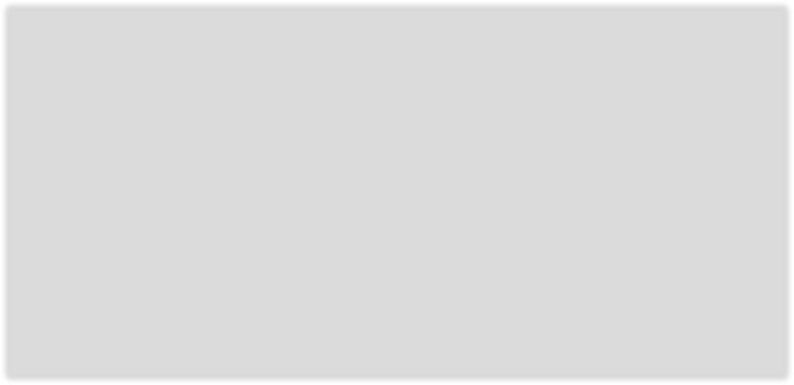 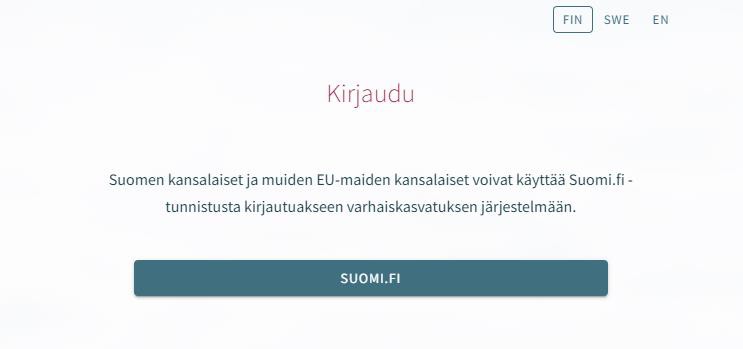 CGI Vesan etusivulta kirjautuessaan valitaan ‘Kirjaudu’.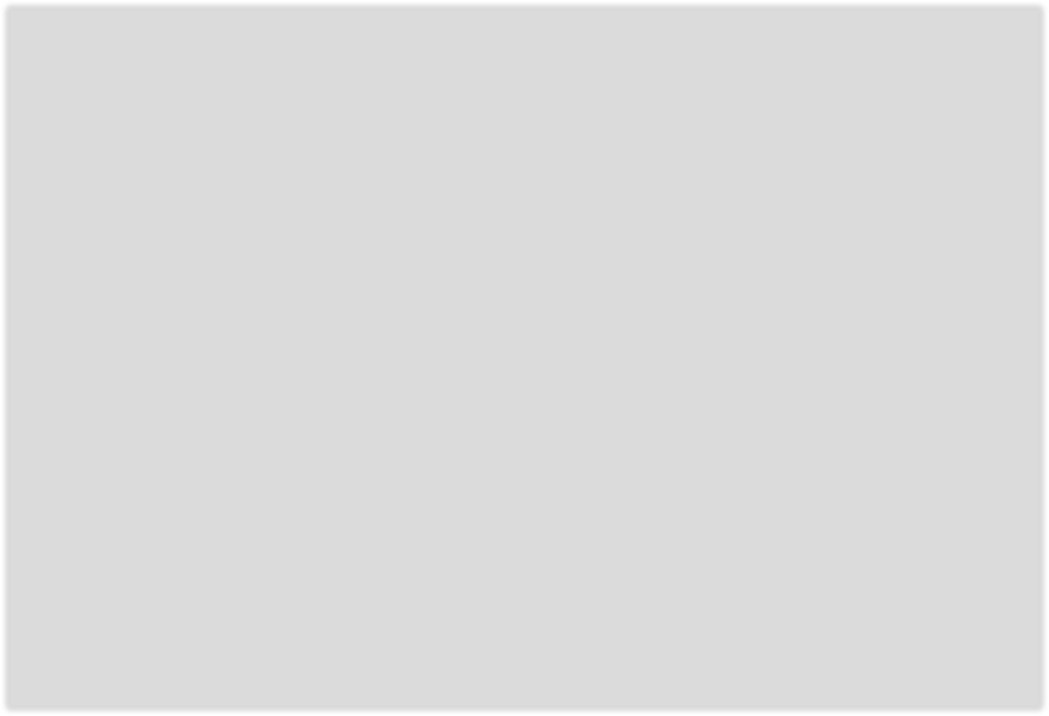 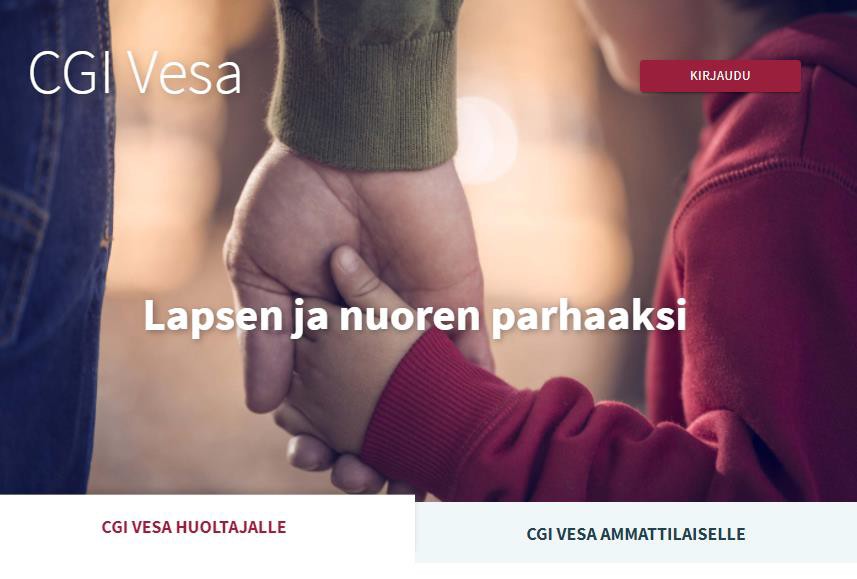 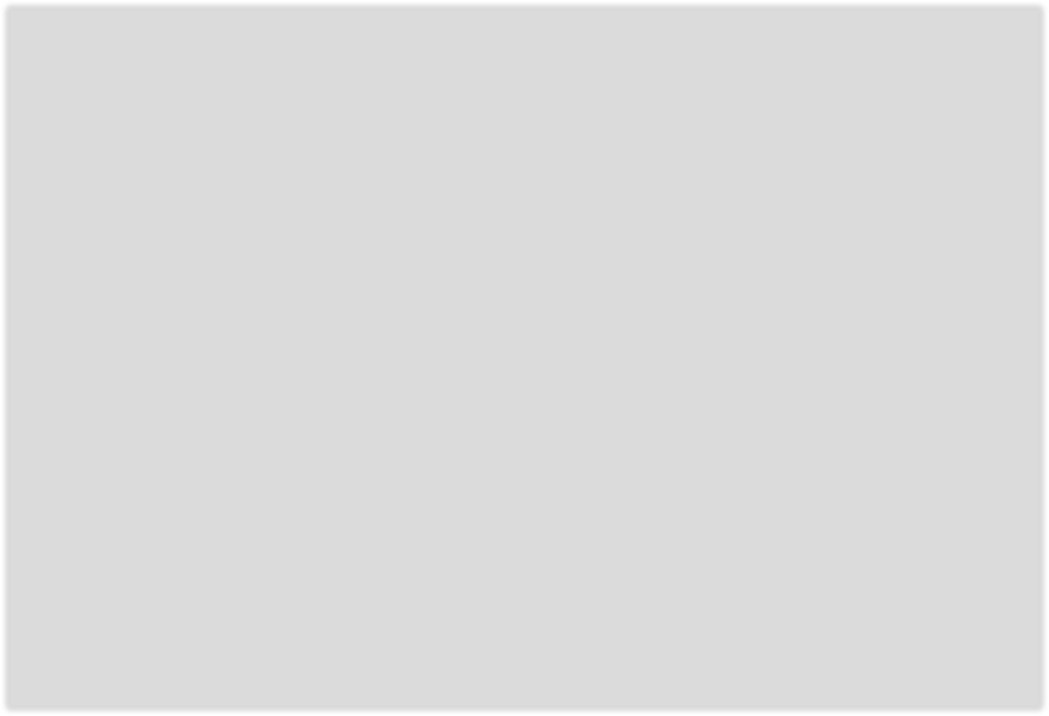 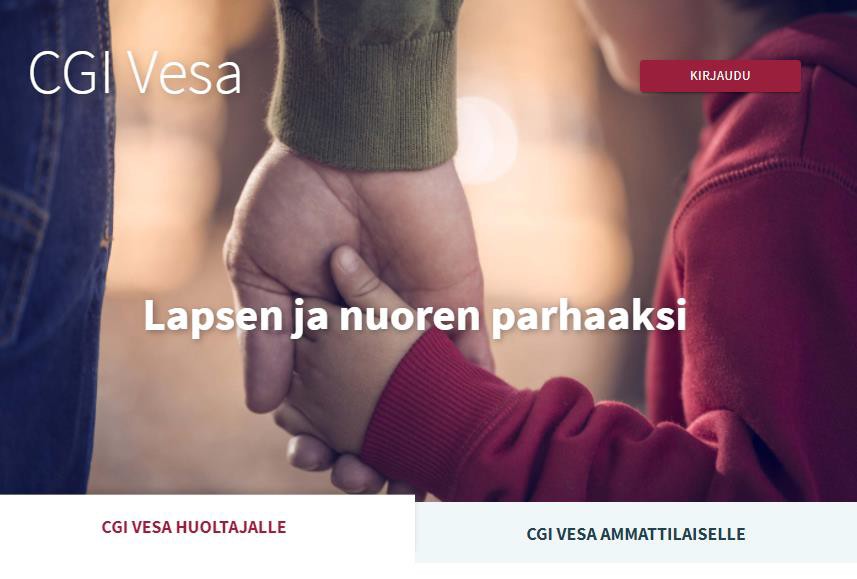 Kirjauduttaessa ensimmäistä kertaa CGI Vesaan, tulee tehdä kuntavalinta käyttöliittymässä. Tämän jälkeen kuntavalinta säilyy selaimen tai mobiilin väliaikaistiedoissa. Jos väliaikaistiedot tyhjennetään, kuntavalinta kysytään uudelleen.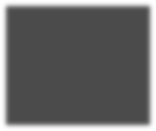 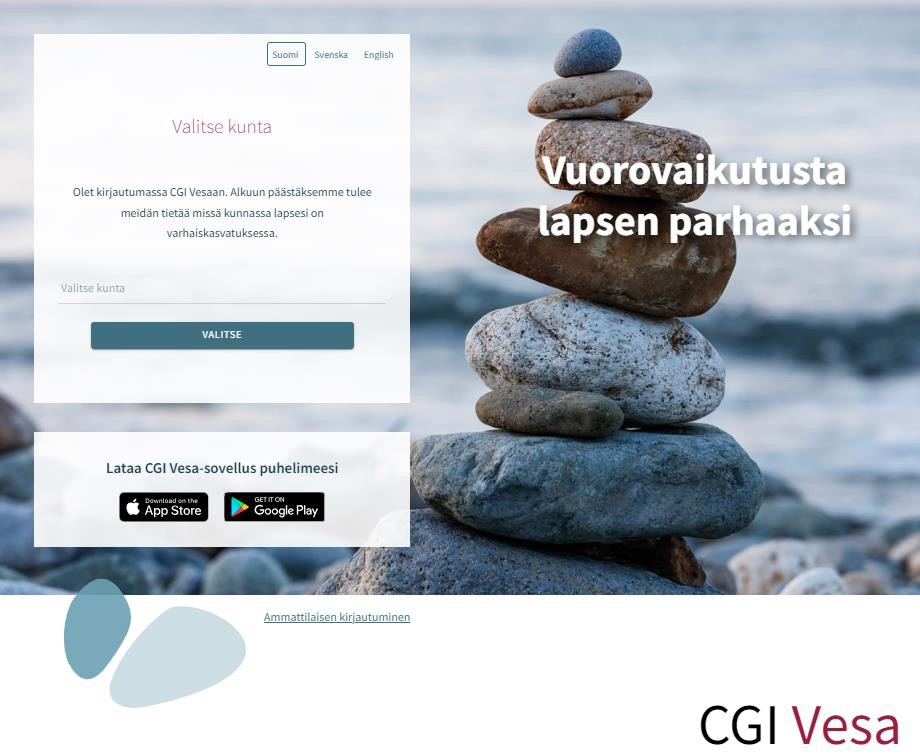 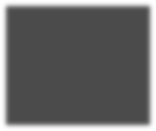 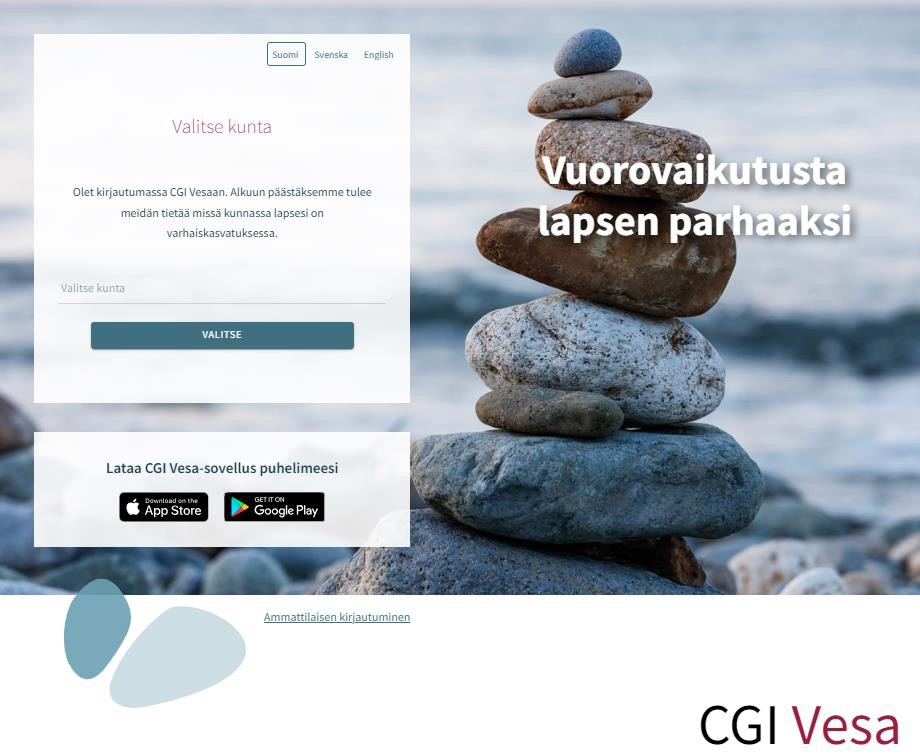 Kuntavalinnan jälkeen tulee valita ‘Suomi.fi’ ja kirjautuminen ohjautuu suomi.fi vahvaan tunnistautumiseen, jossa tunnistautumisen jälkeen saavutaan CGI Vesaan.Tunnistautua voi varmennekortilla, mobiilivarmenteella tai pankkitunnuksilla.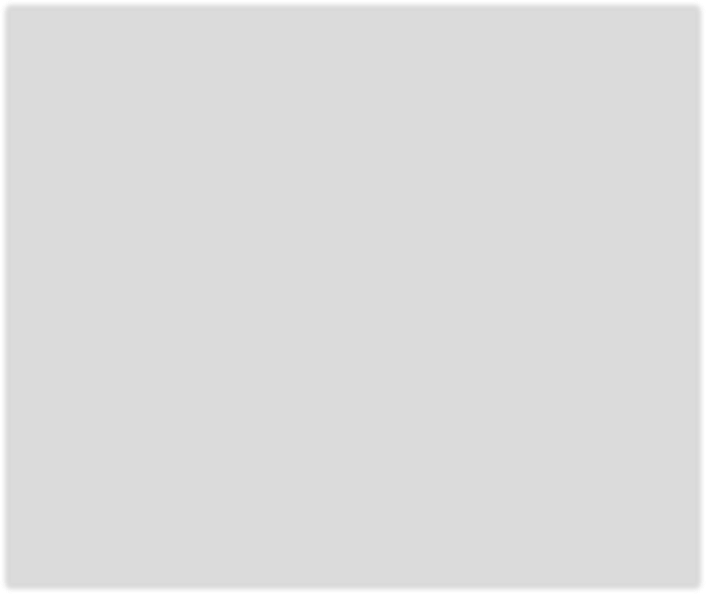 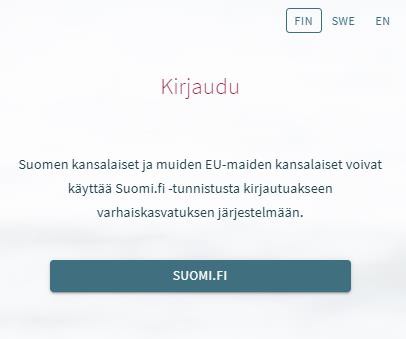 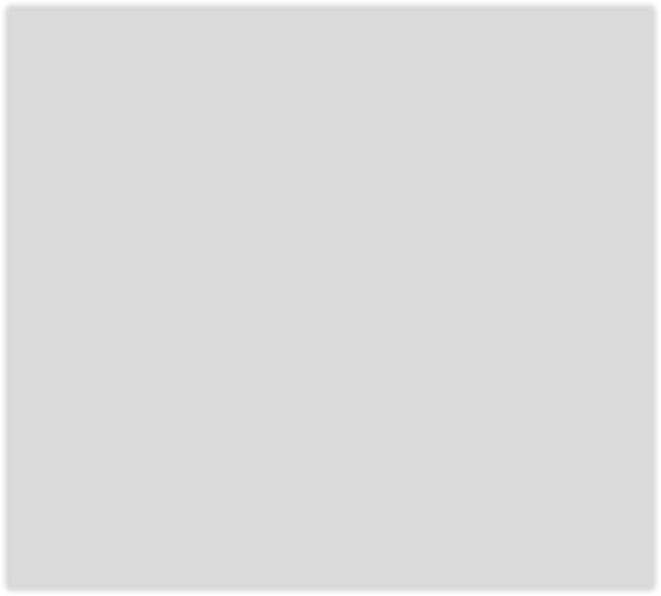 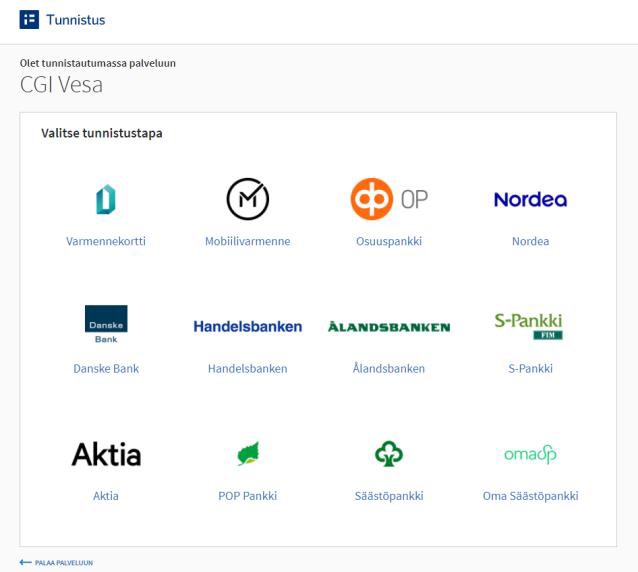 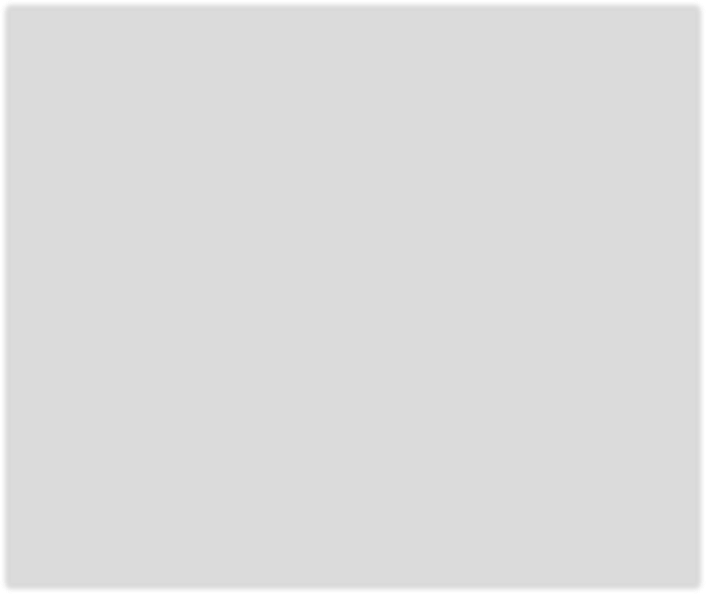 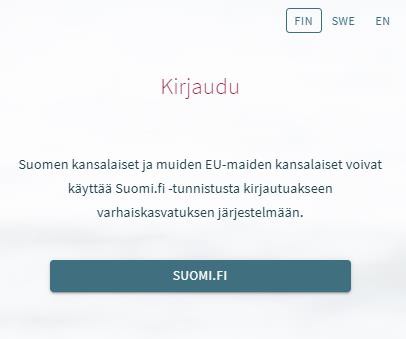 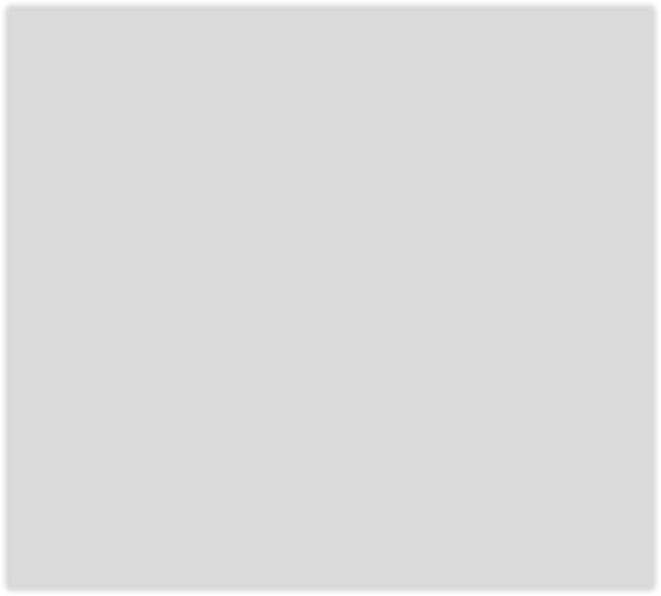 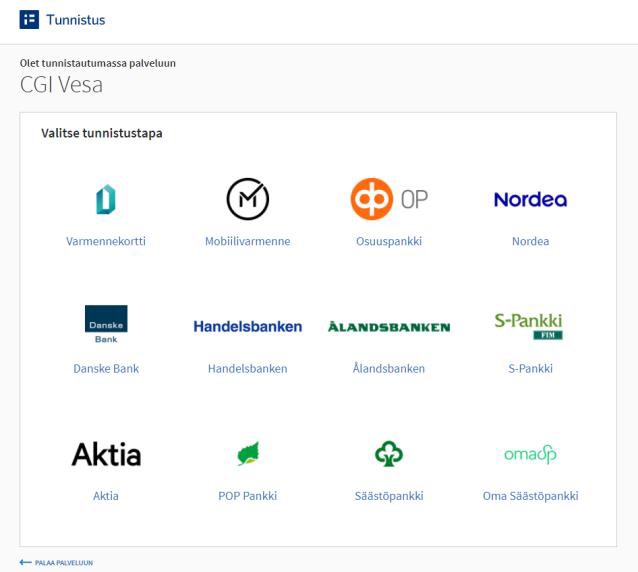 Ensimmäinen kirjautuminen ja palvelun käyttöehdot ja evästeetKun CGI Vesaan kirjaudutaan ensimmäistä kertaa, avautuu palvelun käyttöehdot ja evästeet, jotka tulee hyväksyä, mikäli palvelua aiotaan käyttää. Mikäli käyttöehtoja ei hyväksytä ja painetaan Hylkää-painiketta, avautuu uusi ikkuna, jossa kerrotaan, että palvelun käyttö ei ole mahdollista ilman hyväksyntää. Hyväksyttäessä käyttöehdot ja evästeet tulee valita ”hyväksy”.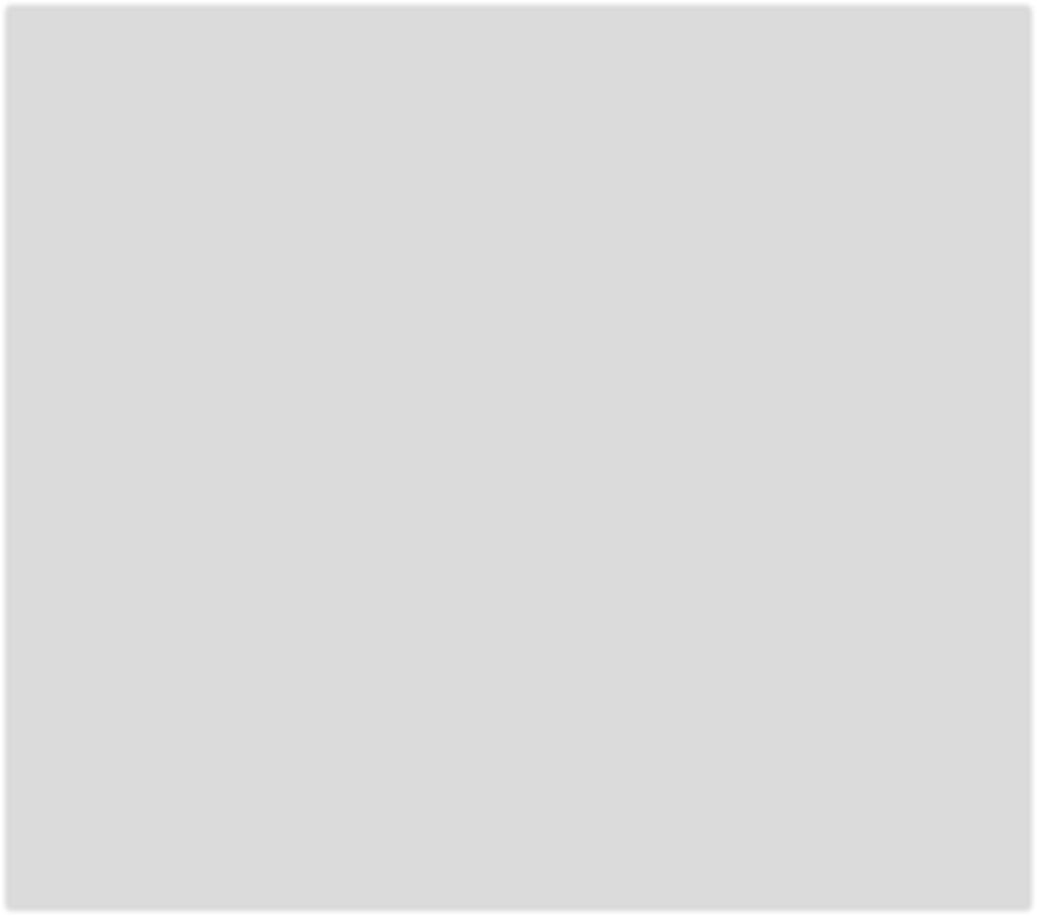 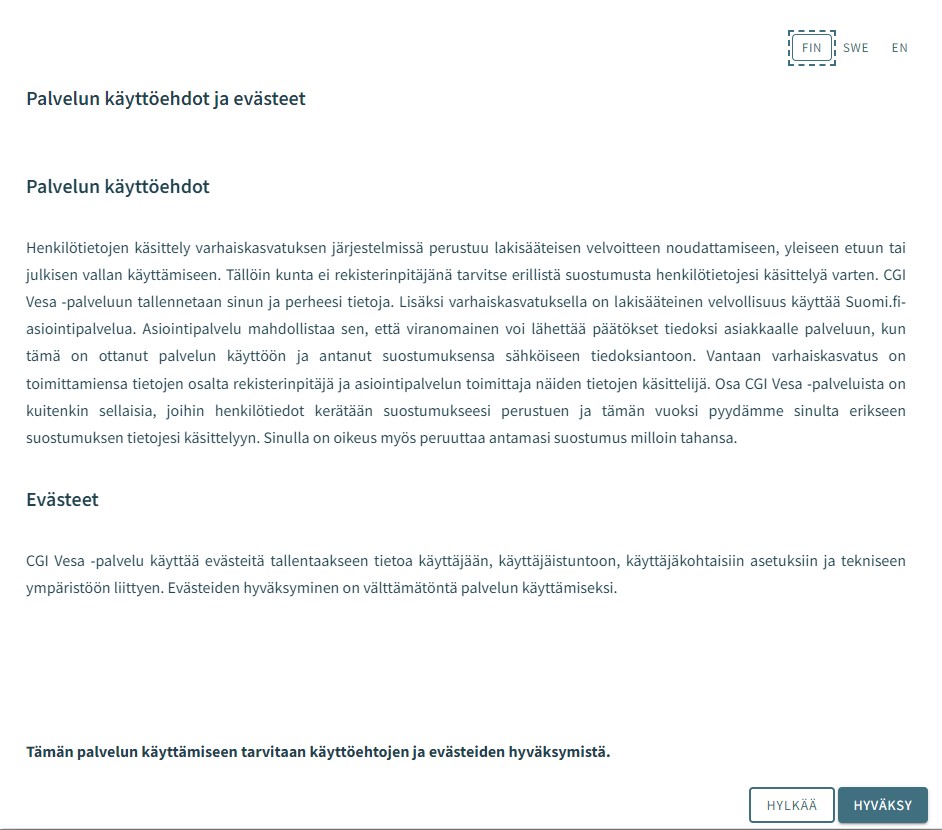 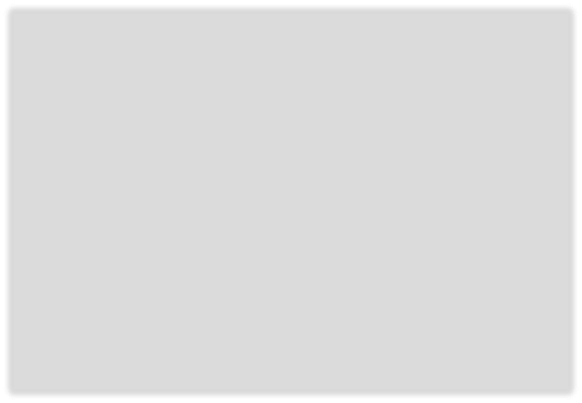 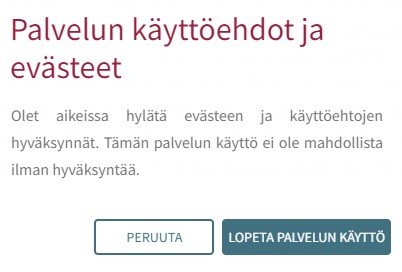 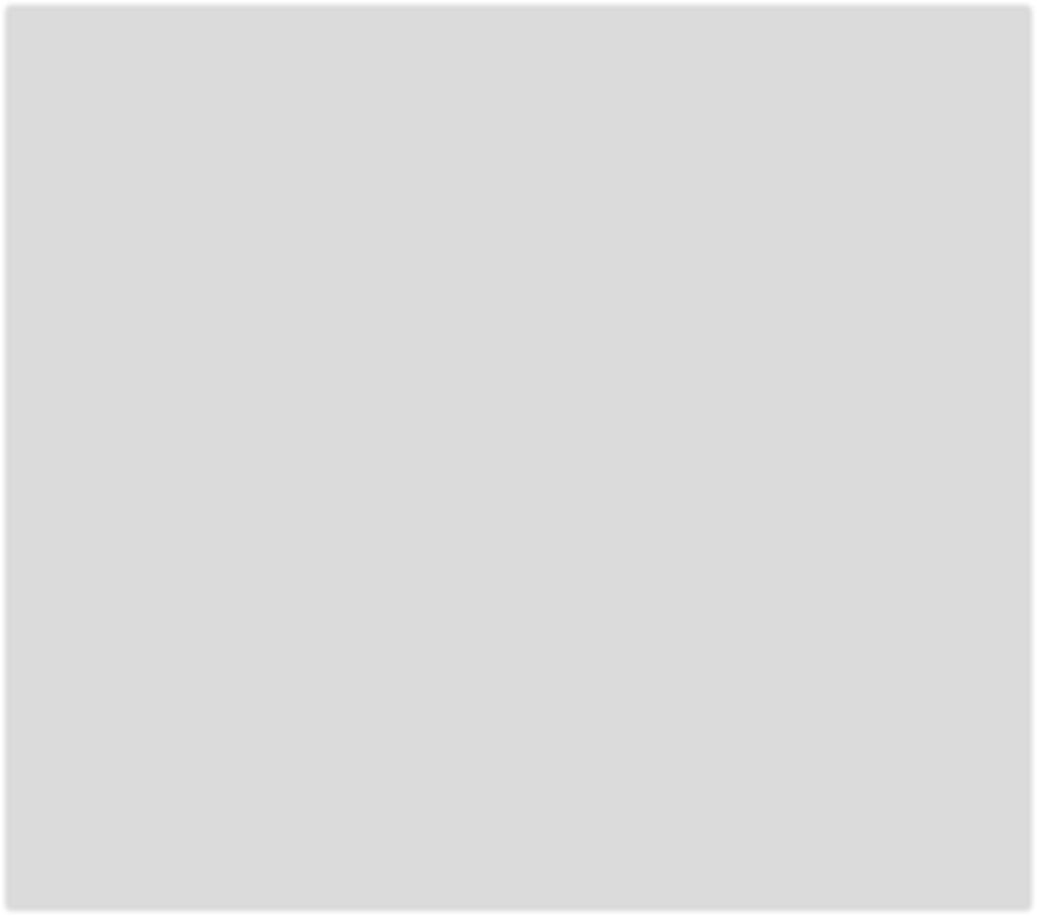 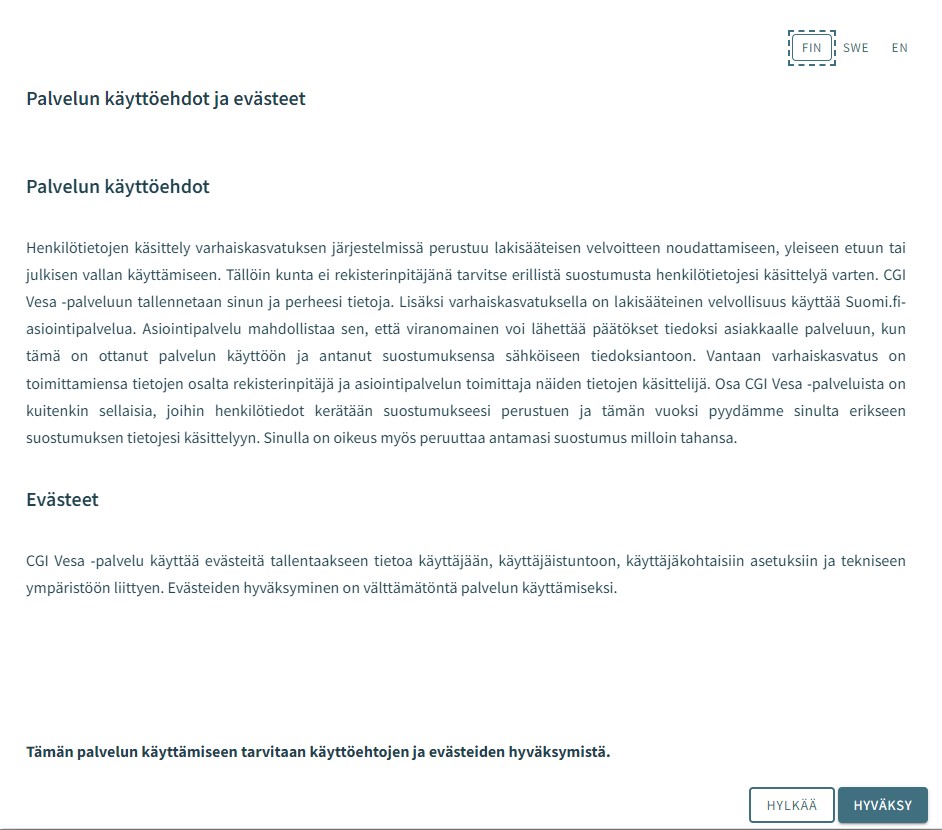 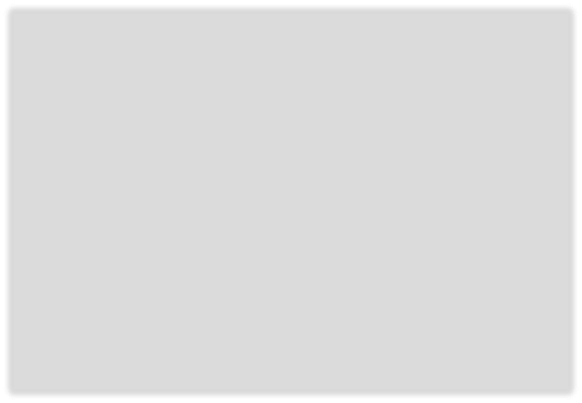 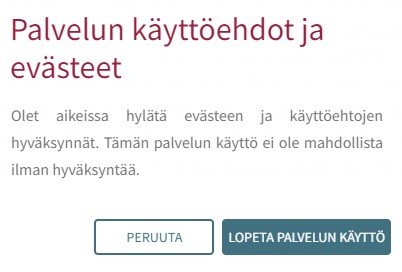 PERHEEN JA LAPSEN TIEDOTHuoltajalle näytetään perhesivulla kolme välilehteä: Ajankohtaiset, Henkilöt ja Dokumentit.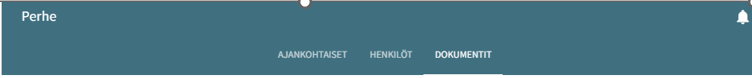 Ajankohtaiset-välilehtiVälilehdellä on läsnäolosuunnitelma. Huoltaja pystyy ilmoittamaan lapsen suunnitellut hoitoajat ja poissaolotNäytetään mahdollinen paikanvastaanotto-korttiHenkilöt -välilehtisisältää lapsen ja perheen tiedot.Perhesivun henkilöt-välilehti sisältää lasten ja huoltajien kuvakkeet/nimet. Huoltaja voi navigoida tätä kautta omille ja huollettaviensa perustietosivuille. Lapsen kuvaa tai kuva-ikonia klikkaamalla edetään lapsen perustietoihin.Huoltajan kuvaa tai kuvaikonia klikkaamalla edetään huoltajan perustietoihin. Lapset:Näytetään, mikäli huoltajalla on Vesassa yksi tai useampi huollettava Huoltaja:huoltajan kuva ja nimi. Huoltaja näkee oman kuvansa ja nimensä, vaikka yhtään hakemusta ei olisi vielä luotu tai vaikka lasten tietoja ei ole vielä näkyvissä. Huoltaja pääsee omiin perustietoihinsa.Huoltaja pääsee lapsen perustietoihin, jos lapsen hakemus on tilassa ’käsittelyssä’,’odottaa käsittelyä’, ’esisijoittelussa’, ’sijoittelussa’, ’avoin palveluseteli’ tai jos lapsella on voimassa oleva myönteinen päätös, jonka päättyen-päivä ei ole vielä mennyt.Dokumentit -välilehtiDokumentit-välilehti sisältää lasten dokumentit.Lapsen dokumentit kootaan Dokumentit-välilehdelle. Huoltajalle näytetään kaikki hänen huollettavansa ja huoltaja voi valita, kenen lapsen dokumentteja sivulla näytetään. Hakemukset ja päätökset näytetään riveittäin ja ne sisältävät linkin kyseiseen dokumenttiin.Valikosta lapsen nimen kohdalta valitsemalla avautuu huoltajalle lapsen sivu.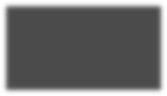 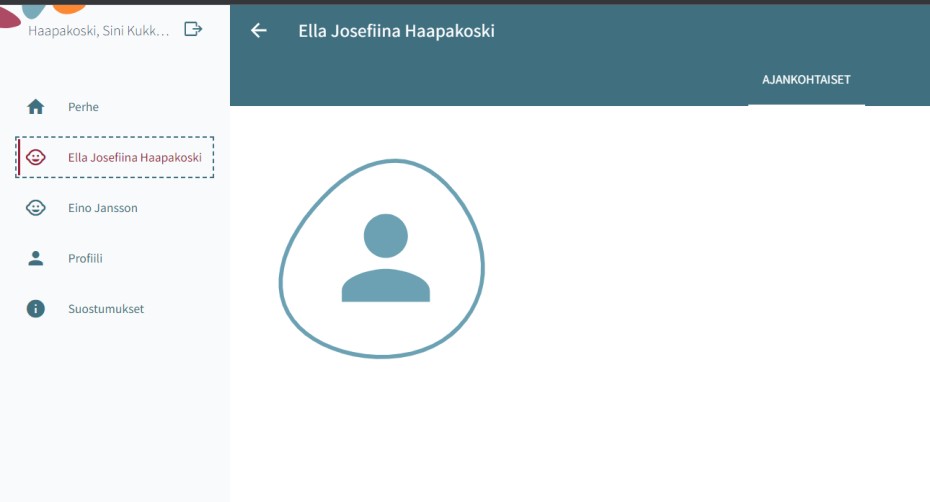 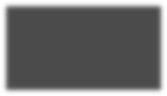 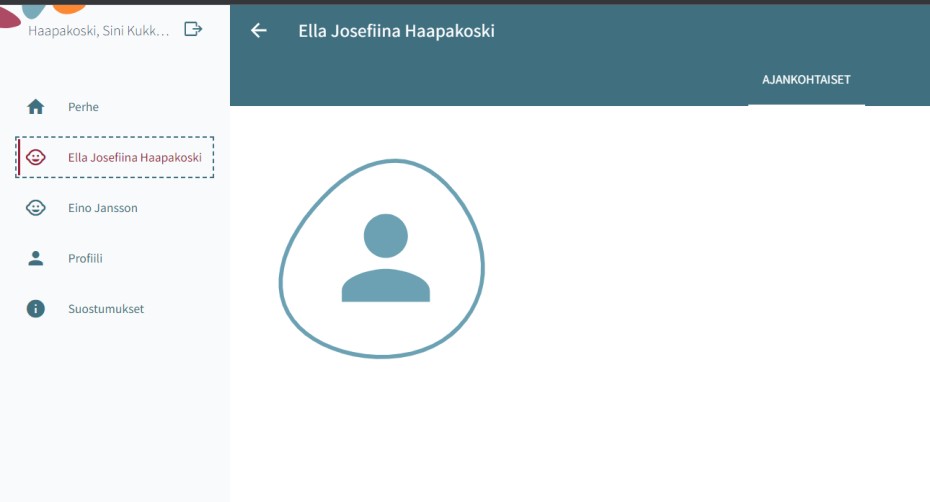 Lapsen sivulla on ajankohtaiset- välilehti.Ajankohtaiset-välilehdellä on lapsen nimi ja kuvaikoni tai kuva (kuvaa klikkaamalla pääsee lapsen perustietoihin)Jos lapsi ei enää ole palveluiden piirissä eikä hänellä enää ole yhtään käsittelemätöntä hakemusta ilman päätöstä, pääsy sivulle on estetty.Lapsen perustiedotHuoltaja voi navigoida huollettavansa perustietosivulle perhesivun kautta Henkilöt-välilehdeltä klikkaamalla lapsen kuvaa tai ikonia tai lapsen sivulla Ajankohtaiset-välilehden kautta.Ajankohtaiset-välilehdellä on lapsen nimi ja kuvaikoni tai kuva (kuvaa klikkaamalla pääsee lapsen perustietoihin) Perustiedot sisältävät kolme välilehteä Tiedot, terveys ja luvat.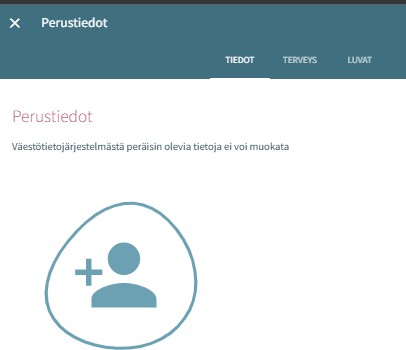 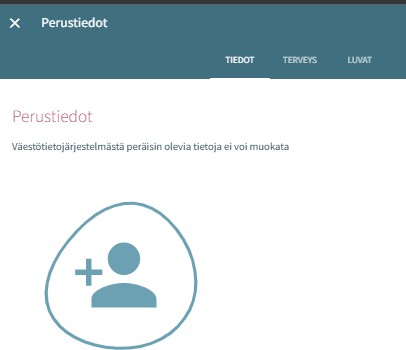 Tiedot -välilehti (sisältää lapsen perustiedot) Henkilötiedot:Kuva tai ikoni Huoltaja voi lisätä, vaihtaa tai poistaa huollettavansa kuvan, tallentuu automaattisesti lisättäessäEtunimet ja sukunimi väestötietojärjestelmästäKutsumanimi on lapsen virallinen käytössä oleva nimi (jokin lapsen etunimistä)Lempinimi: vapaamuotoinen tekstikenttä, ei ole pakollinen. Tallentuu hakemukselta / hakemukselle Osoitetieto ja asuinkunta tuodaan väestötietojärjestelmästäLapsen asuminen huoltajan tai huoltajien kanssa täydentyy hakemukselta / hakemukselle ja on mahdollista muuttaa (jos asuminen ‘muualla’, on tarkennettava missä)Tieto äidinkielestä tuodaan väestötietojärjestelmästä. Muita kotona puhuttuja kieliä voidaan lisätä, tallentuvat hakemukselta / hakemukselleLapsen perustiedoissa Äidinkieli- kentässä näytetään arvo ”Muu kieli” jos VTJ:stä ei palaudu (Vesan kielilistalta löytyvää) äidinkieltäLapsen perustiedoissa kielivalikossa näytetään kielistä kaikki nimivaihtoehdot, jos niitä löytyy useampiLapsen varhaiskasvatuspäivän aikana tavoitettavissa oleva huoltaja:Ei ole valittu oletuksena, vaikka lapsella olisi vain yksi huoltaja.Näytetään kaikki lapsen huoltajat. Kun tehdään valinta, kenttä tulee pakolliseksi.Käyttäjä voi valita yhden tai useamman huoltajan, johon ollaan ensisijaisesti yhteydessä (nimi ja puhelinnumero ovat näkyvissä).Jos huoltajalle ei ole puhelinnumeroa, näytetään tyhjä kenttä.Varahakijat:nimi, lisätiedot ja puhelinnumero. Lisätietoihin voi lisätä varahakijaan liittyviä tietoja (esim. erityistilanteet). Roskakori-ikonista tiedot saa poistettua (näytetään varmistusviesti ennen poistoa). Plus/Lisää-painikkeesta saa uuden rivin.Terveys -välilehtiTerveys-välilehti koostuu erityisruokavalioista, ruoka-aineallergioista, muusta terveydentilasta, kehityksen ja oppimisen tuesta, erityistarpeista, liitteistä ja lääkityksestä.Erityisruokavalio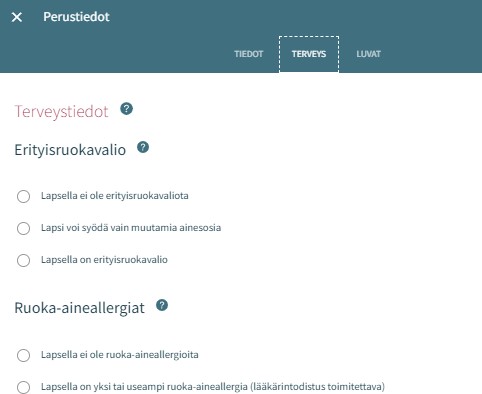 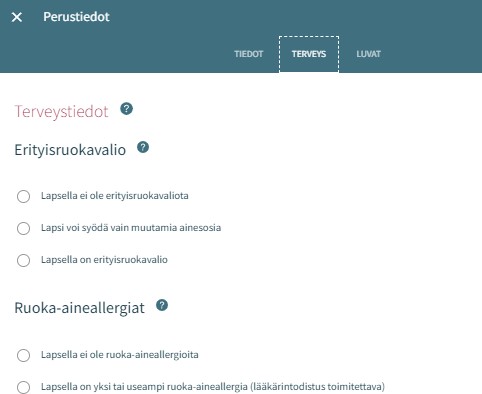 Oletuksena ei valittuna mitään, pakollinenLapsella ei ole erityisruokavaliotaLapsi voi syödä vain muutamia ainesosia; jos valittu, käyttäjän tulee kirjoittaa tekstikenttään, mitä ainesosia lapsi voi syödä. Mikäli tarvitaan lääkärintodistus, siitä kerrotaan ikonilla (tarvitaan lääkärintodistus-ikoni)Lapsella on erityisruokavalio; lista erityisruokavalioista (tuodaan kunnan asetuksista), näytetään aakkosjärjestyksessäRuoka-aineallergiatOletuksena ei valittuna mitään, pakollinen tieto. Lääkärintodistus on toimitettava kaikista valituista ruoka-aineallergia kohdista.Lapsella ei ole ruoka-aineallergioitaLapsella on allergioita; Näytetään aakkosjärjestyksessä, ’jokin muu, mikä’ viimeisenä. Mahdollista valita listalta mitkä tahansa allergioista ja kirjoittaa lisätietoa riville.AteriakorvausAteriakustannusten korotusprosentin voi täyttää vain ammattilainen, näkyy huoltajalleMuu terveydentilaMuuhun terveydentilaan voidaan lisätä tietoa lääkeallergioista, muista allergioista, allergioista, jotka aiheuttavat lääketieteellistä hoitoa vaativan reaktion, sekä sairauksista.Kehityksen ja oppimisen tukiAmmattilainen lisää tarvittaessa tiedon. Huoltaja voi katsella tietoja, joita ammattilainen on lisännyt.ErityistarveAmmattilainen tekee valinnan ja lisää lisätiedot.Huoltaja voi itse ilmoittaa erityistarpeen hakemuksella. Tieto ei kuitenkaan päivity hakemukselta lapsen perustietoihin, vaan ammattilainen lisää erityistarpeen tarvittaessa lapsen Terveys-välilehdelle.LiitteetMahdollinen liite lisätään valitsemalla ‘Lisää liite’ ja valitsemalla liite laitteen tiedostoista.Liitteen voi avata painamalla sitä pitkään.Huoltaja voi lisätä liitteen esim. lääkärintodistuksestaLääkitysVain ammattilainen voi muokata Lääkitys-tietoja. Lääkitystiedot tulevat tämän jälkeen näkyviin myös huoltajalleLuvat -välilehti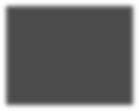 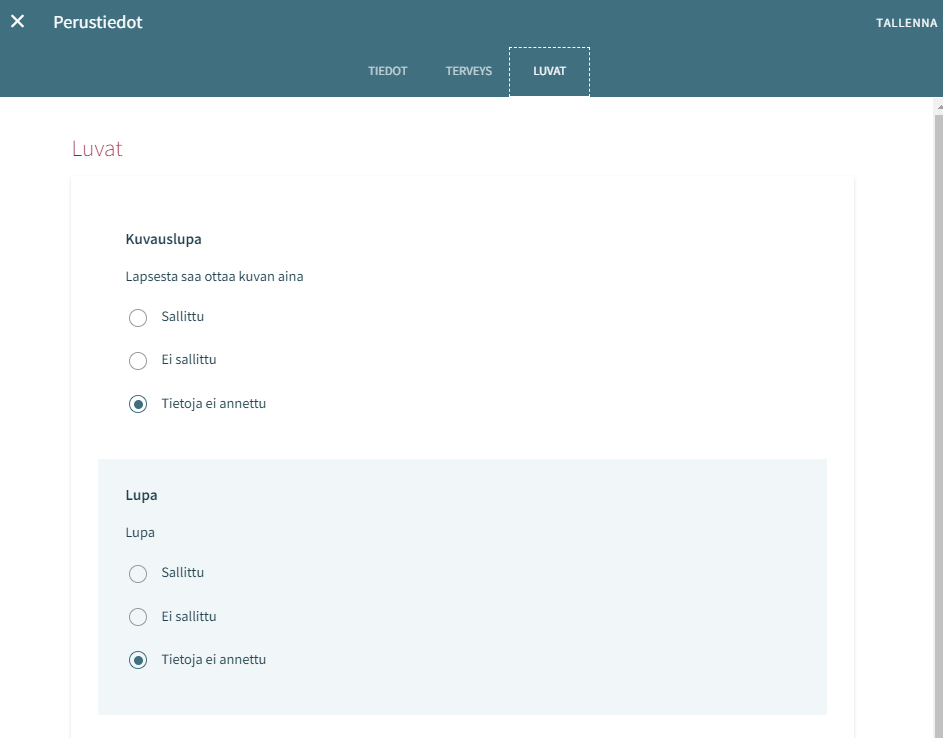 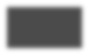 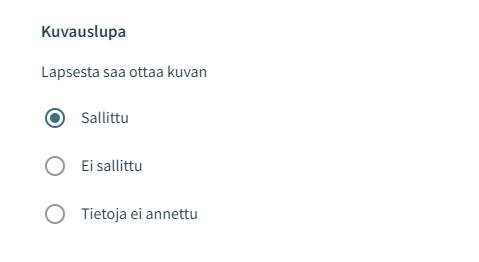 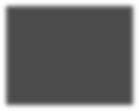 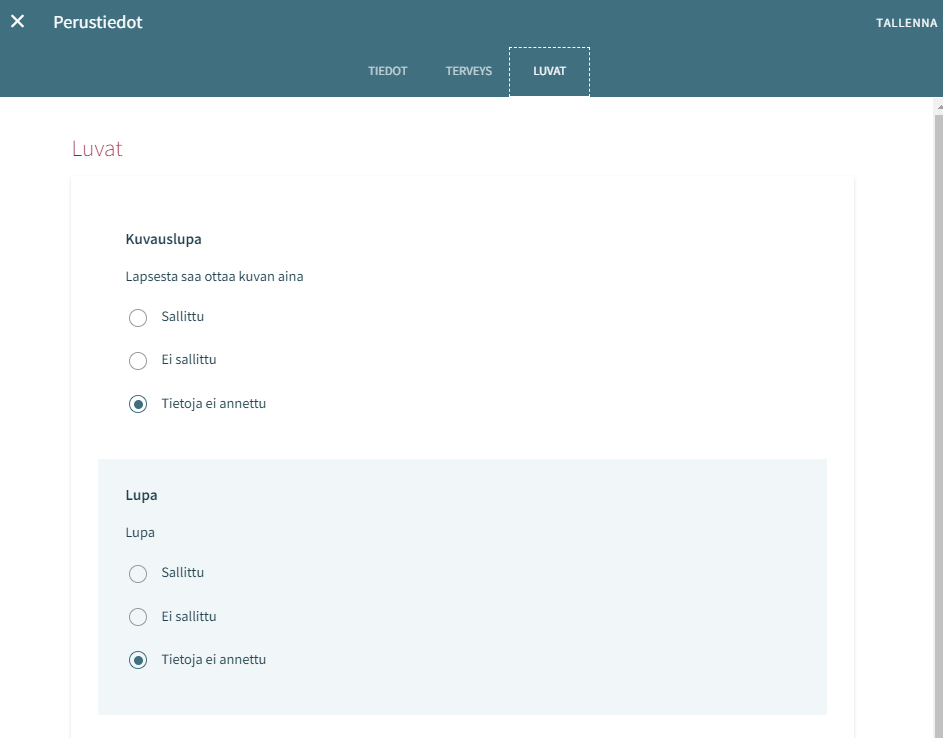 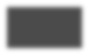 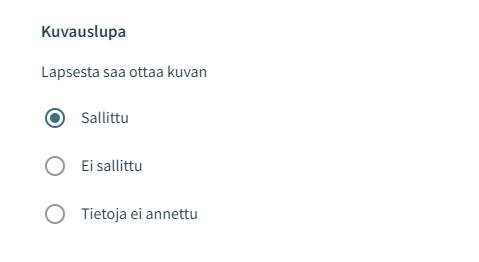 Luvat välilehdellä huoltaja voi antaa valinnat tarvittaville luville, jotka ovat välilehdellä näkyvillä.Valinta on pakollinen, oletuksena valittuna ’Tietoja ei annettu’.Vaihtoehdot:Tietoja ei annettu (oletus)SallittuEi sallittuValinnat tehdään yksitellen ja näytetään varmistusviesti, mikäli tietoja ei ole tallennettu.Huoltajan perustiedot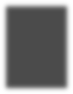 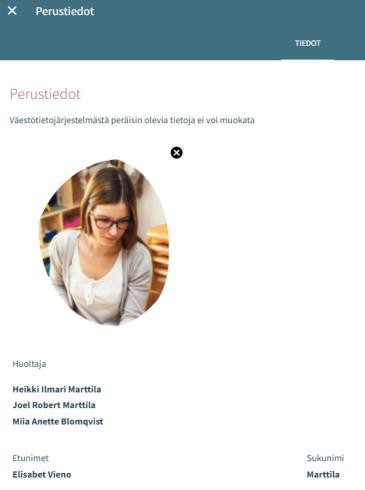 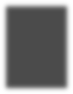 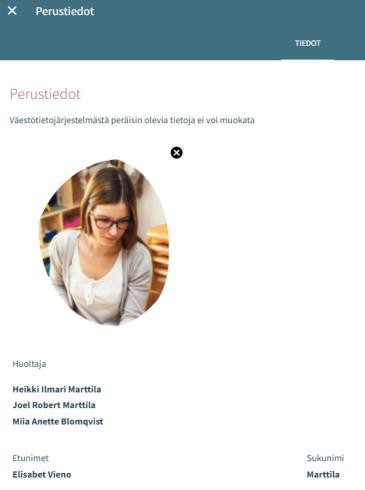 Huoltaja voi navigoida omalle perustietosivullensa perhesivun kautta Henkilöt-välilehdeltä klikkaamalla itsensä kuvaa tai kuva- ikoniaKuva tai ikoni:Huoltaja voi lisätä, vaihtaa tai poistaa kuvan, tallentuu automaattisesti lisättäessäHuoltaja:Jos ei ole huollettavia, otsikkoa ei näytetä Lista huollettavista:(etunimi ja sukunimi) jotka löytyvät Vesan tietokannasta ja eivät ole yli 10-vuotiaita.Yhteystiedot: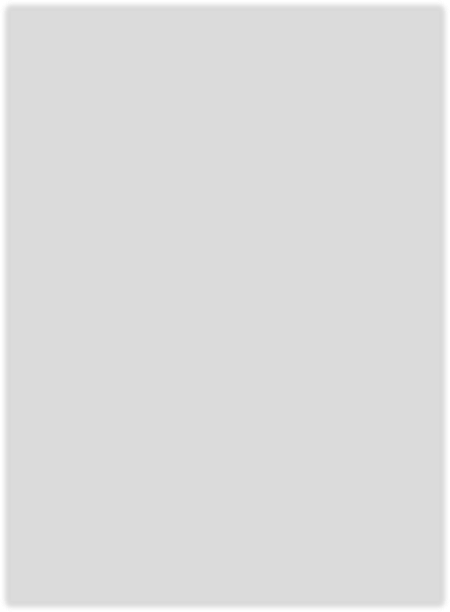 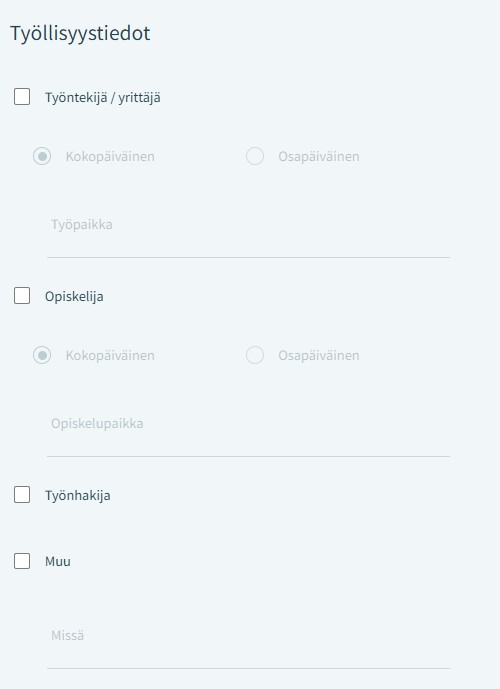 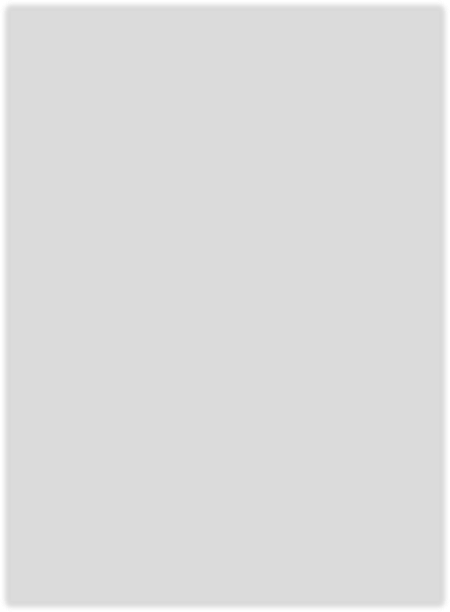 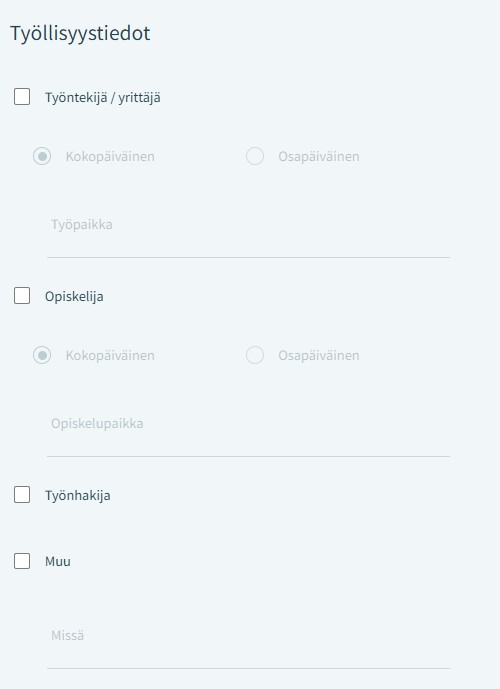 Sähköpostiosoite tai puhelinnumero on pakollinen Äidinkieli:Tuodaan väestötietojärjestelmästä, ei muokattavissa Yhteydenpitokieli:Suomi, ruotsi tai englanti. Katuosoite:Väestötietojärjestelmän mukainen osoite Työllisyystiedot:Täydentyvät perustietoihin hakemukselta, mikäli ne on ilmoitettu. Kyseessä ei ole pakollinen tieto.UUSI HAKEMUSKun hakemuslinkistä saavutaan Vesaan, avautuu käyttöehtojen hyväksynnän jälkeen hakemustyypin valinta.Mikäli CGI Vesaan navigoidaan kirjautumissivulta www.cgivesa.fi tai www.kurikka.cgivesa.fi saavutaan Vesassa Perhe-sivun välilehdelle Ajankohtaiset.Uuden hakemuksen tekeminen aloitetaan Perhe- sivun dokumentit välilehdeltä. Hakemus avataan täytettäväksi ”Uusi hakemus” -painikkeella.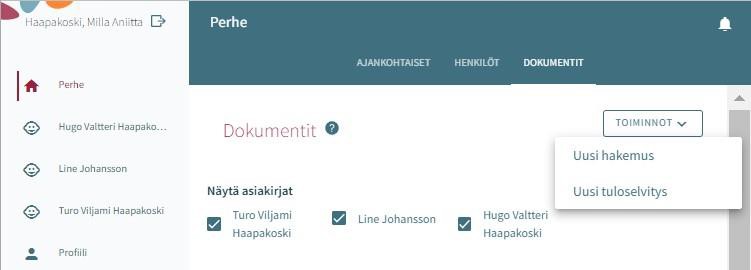 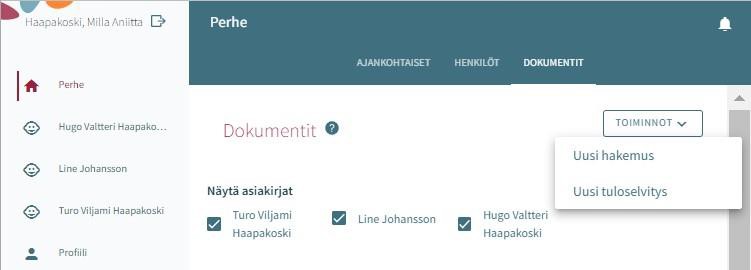 Hakemustyypin valintaHakemuksen ensimmäisessä vaiheessa valitaan lapsi, jolle hakemus tehdään sekä hakemustyyppi.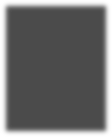 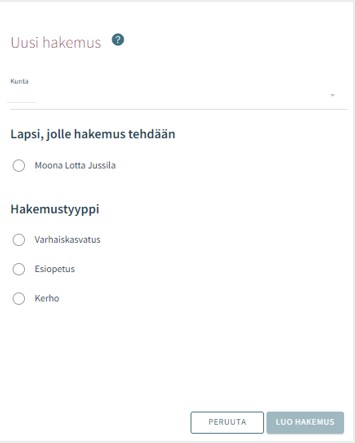 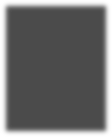 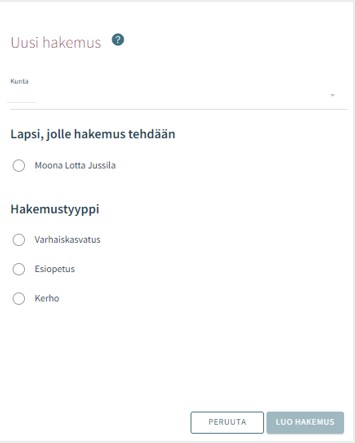 Järjestelmä tuo valittavaksi väestötietojärjestelmästä löytyvät alle 10-vuotiaat huollettavatHakemustyyppinä on valittavissa varhaiskasvatus, avoin päiväkotitoiminta ja esiopetus.Valintojen jälkeen hakemukselle siirrytään painamalla ‘Luo hakemus’Hakemuksen voi peruuttaa painamalla ‘Peruuta’, jolloin se ei jää talteen.Luo hakemus -painikkeella hakemuspohja luodaan ja siirrytään sitä täyttämään.Samalla palvelu lähettää taustalla viestin luonnoshakemuksesta sähköpostiin.Viestissä on linkki, josta pääsee palaamaan hakemukselle.Viestintäasetukset ja Suostumukset-ikkuna hakemusta avatessaUuden hakemuksen yhteydessä avautuu suostumukset -välilehti, johon täydennetään tai päivitetään yhteystiedot, puhelinnumero tai sähköpostiosoite on pakollinen.Viranhaltijapäätökset toimitetaan Suomi.fi –palveluun ja CGI Vesaan.Haluttaessa päätös toimitettavaksi postitse, annetaan valinta ruutuun (toivon, että päätökset lähetetään paperisena).Tulorekisteri kohdassa huoltaja valitsee tulorekisteri kohtaan tiedon, että saako tulotiedot tarkistaa tulorekisteristä.Viestintäasetuksia on mahdollista muokata myöhemmin sivuvalikon suostumukset-näkymän kautta Painettaessa ‘Tallenna ja jatka’, avautuu hakemuksen ensimmäinen sivu.Jos sähköpostiosoite on annettu, palvelu lähettää tässä vaiheessa sähköpostiin luonnoshakemuksesta viestin, jossa on linkki takaisin hakemukselle.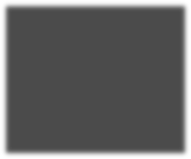 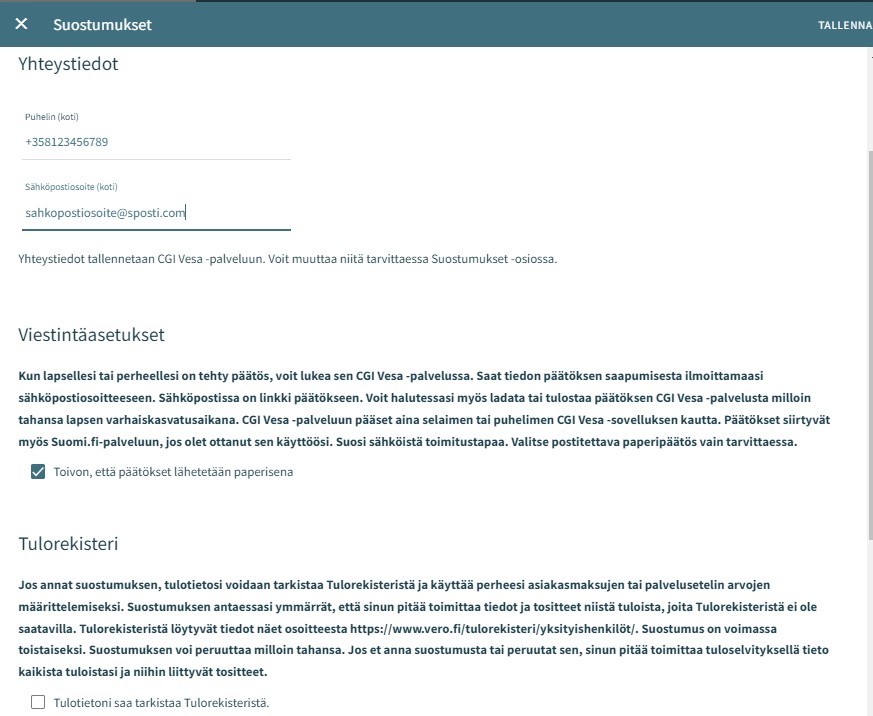 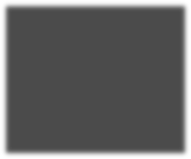 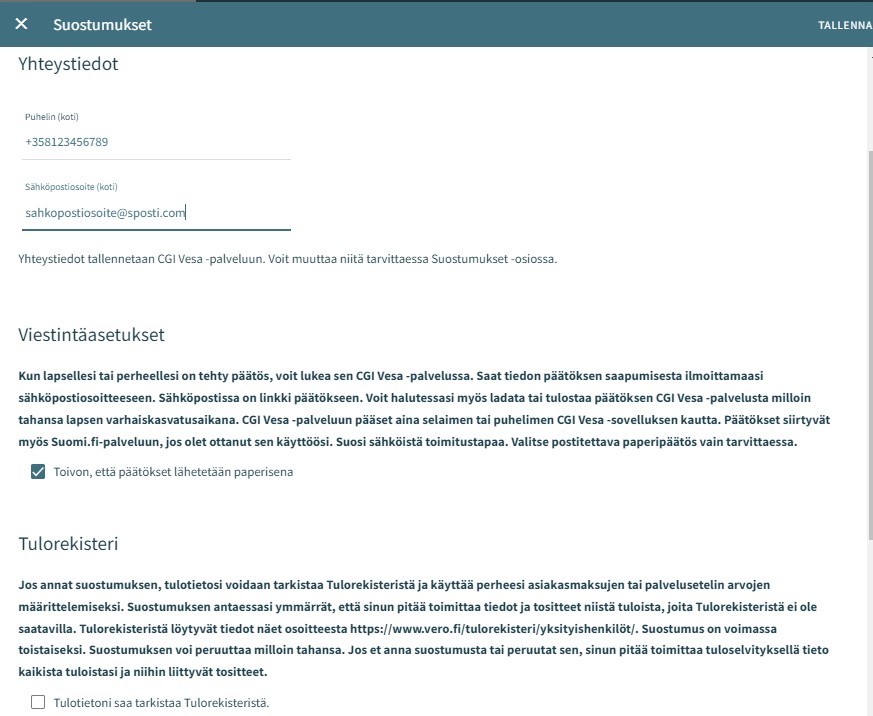 Hakemuksen rakenneHakemus on kolmesivuinen ja se tallentuu automaattisesti luonnoksena. Ruksista hakemuksen voi sulkea ja luonnokseen voi palata myöhemmin.Ylänavigaatiosta nähdään millä hakemuksen sivulla ollaan. Sivujen välillä voi liikkua navigaationumeroa klikkaamalla riippumatta siitä, onko kaikkia sivun tietoja täytetty.Hakemuksen perustiedoissa on nähtävillä kunta, johon hakemus on osoitettu sekä lapsi, jolle hakemus tehdään ja hakemustyyppi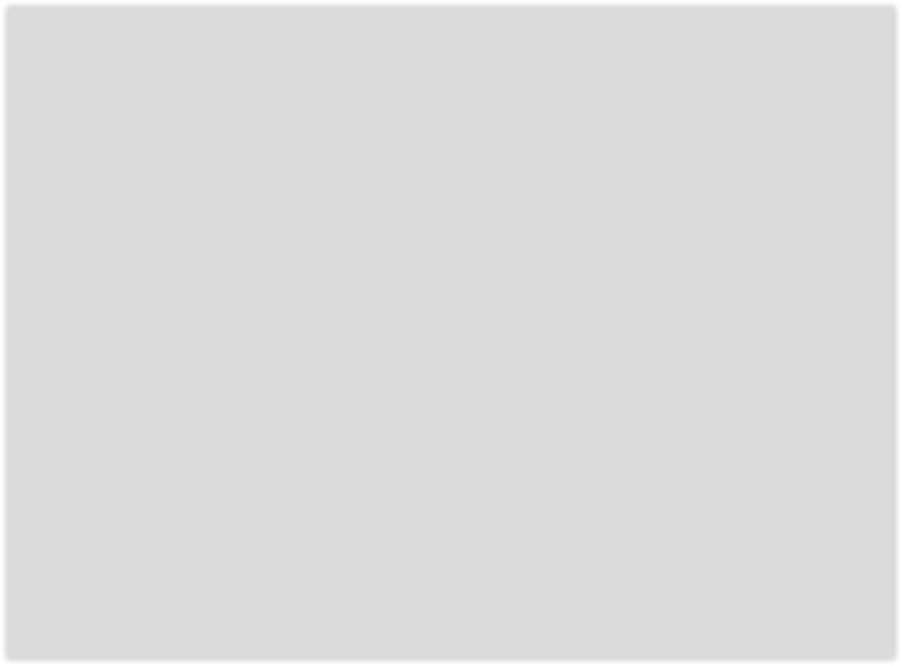 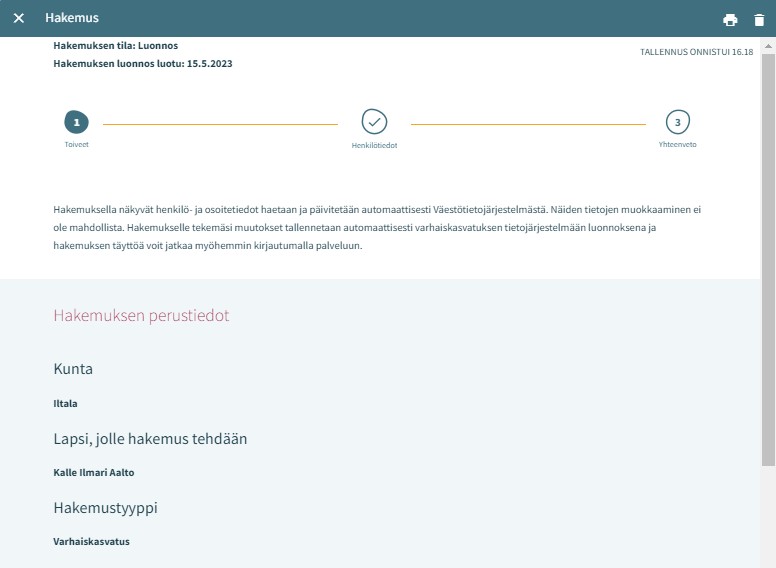 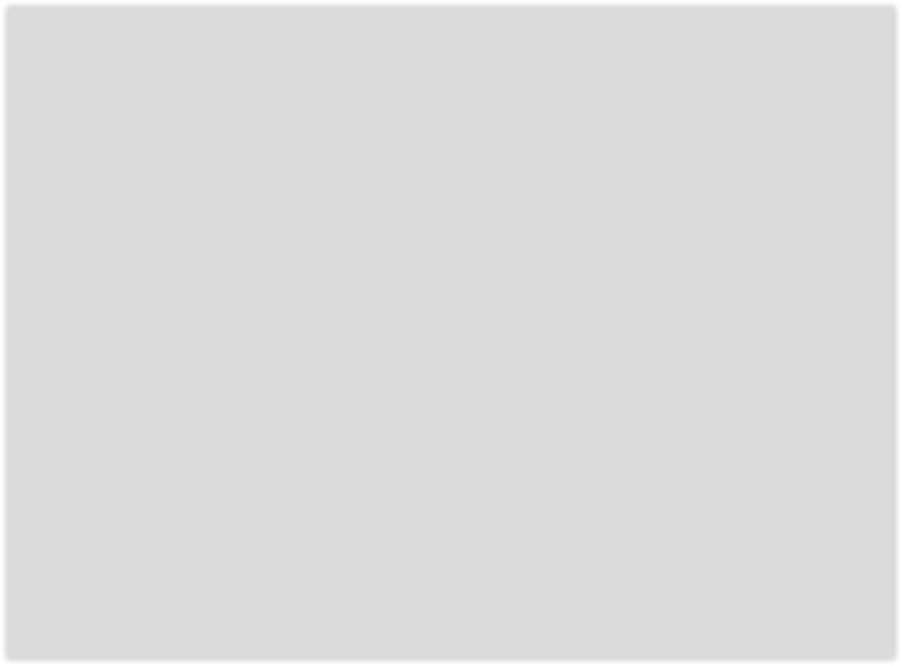 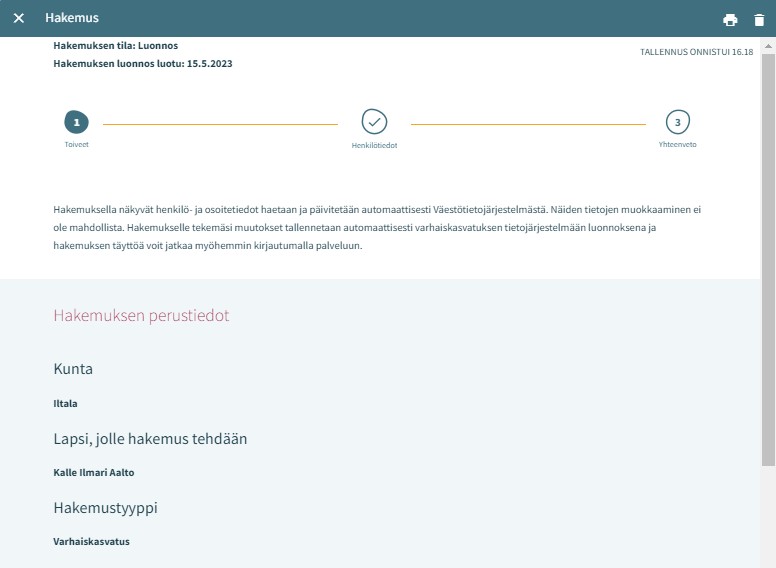 Roskakorin kuvasta voi poistaa hakemuksen.Hakemuksen poistaminen vahvistetaan avautuvalla varmistuskyselyllä.Käydään seuraavaksi läpi eri hakemustyyppien ensimmäinen sivu, jonka jälkeen käsitellään yhteisesti hakemuksen toinen ja kolmas sivu.Varhaiskasvatushakemus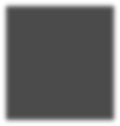 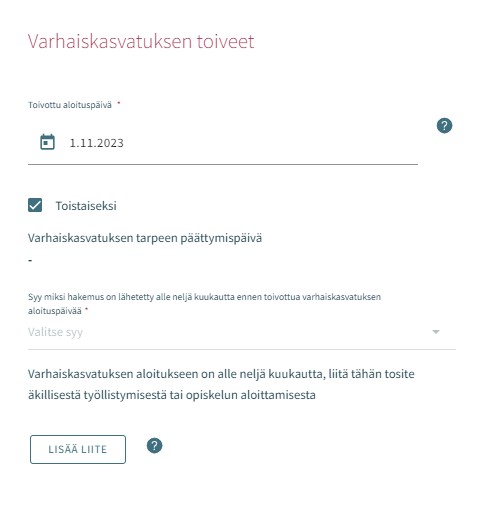 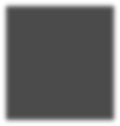 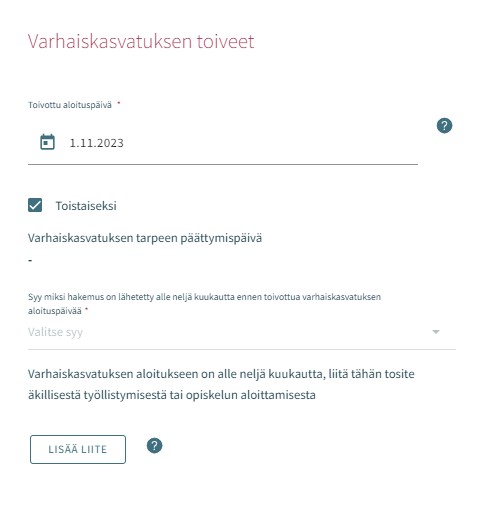 Varhaiskasvatushakemukselle täytetään tiedot varhaiskasvatuksen tarpeesta:Toivottu aloituspäiväJos varhaiskasvatuksen toivottu aloituspäivä on 2 viikon kuluttua (akuutti tarve) tai alle 4 kuukauden kuluttua hakemuksen täyttöpäivästä (pikainen tarve), avautuu valikko perustelulle pikaisen aloituksen syystä ja mahdollisuus lisätä liiteVarhaiskasvatuksen tarpeen päättymispäivä annetaan, mikäli sellainen on tiedossa. Oletuksena on valittuna ‘Toistaiseksi’’Mahdollinen liite liittyen pikaiseen aloitukseen lisätään valitsemalla ‘Lisää liite’ ja valitsemalla liite oman laitteen tiedostoista.Liitteen voi liittämisen jälkeen avata painamalla sitä pitkään.Varhaiskasvatuksen tarve valitaan valintaruuduilla, jotka kattavat lapsen tarvitseman varhaiskasvatusajan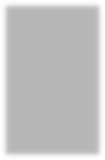 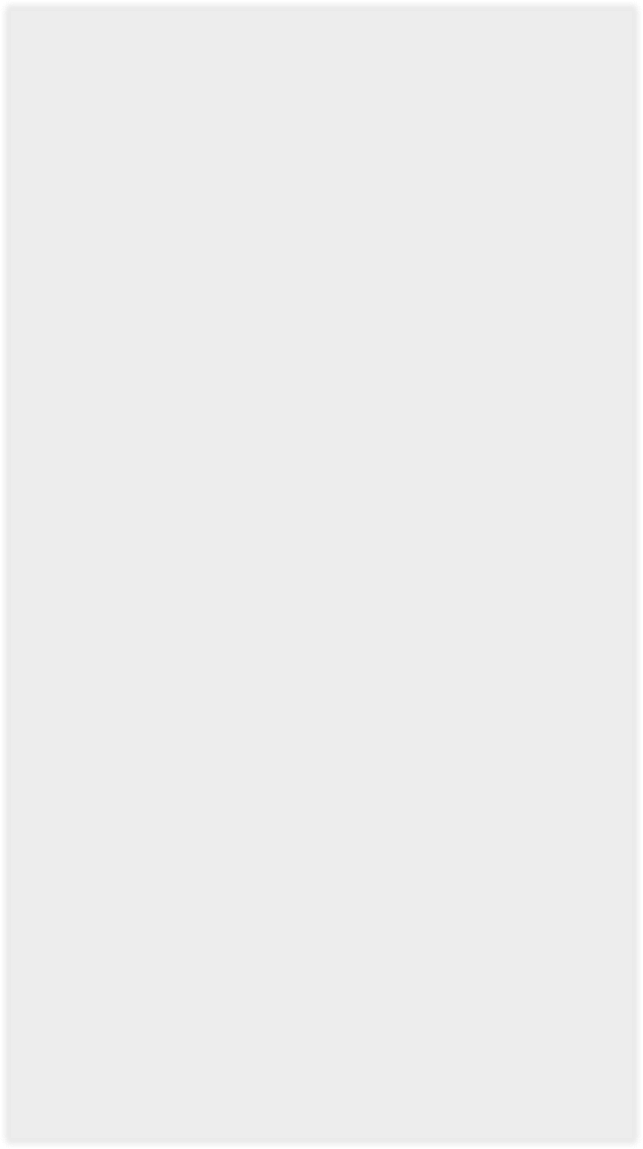 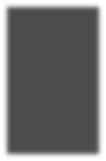 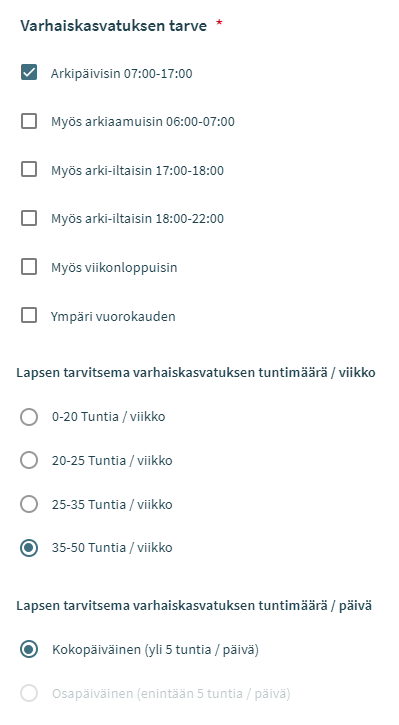 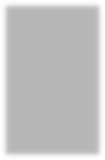 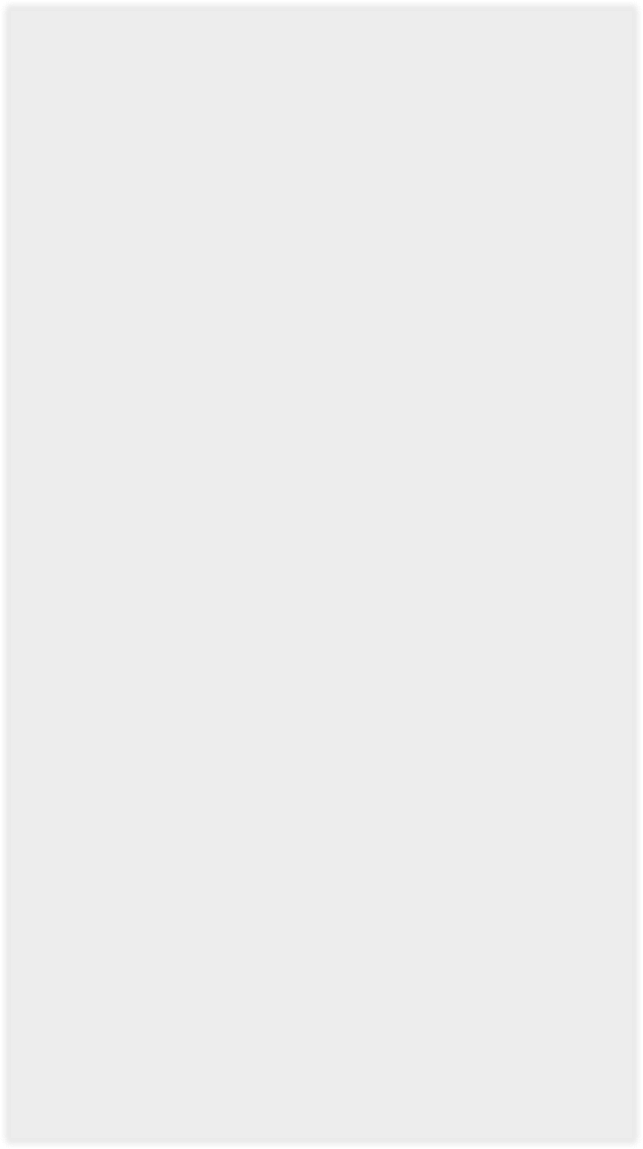 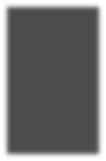 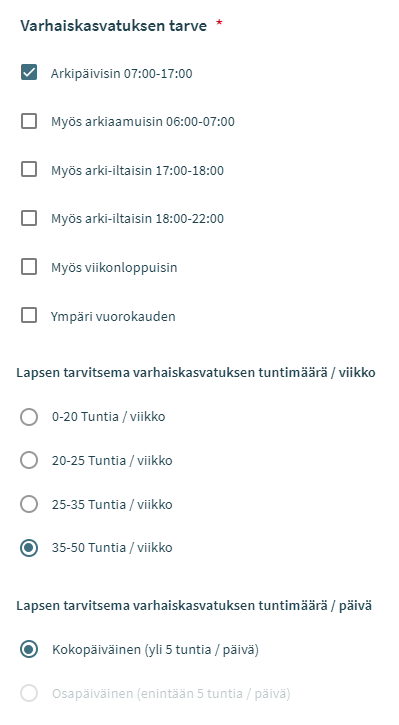 Valittavavaksi tulee toimipaikat, jotka ovat auki valittuina kellonaikoinaPoikkeus: Jos hakemuksella on valittuna ympäri vuorokauden, ei muita valintoja oteta huomioon, vaan tuodaan valittavaksi ne toimipaikat, joiden perustietoihin on valittu ympärivuorokautinen varhaiskasvatusVarhaiskasvatuksen laajuus valitaan viikkotuntimäärä vaihtoehdoista.Lapsen tarvitsema varhaiskasvatuksen tuntimäärä/päivä on valittava, jos on mahdollista käyttää varhaiskasvatusta sekä koko- että osapäiväisesti. (On mahdollista, että valinta on jo oletuksena, eikä sitä voi vaihtaa)Lapsen nykyinen varhaiskasvatuspaikka: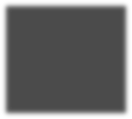 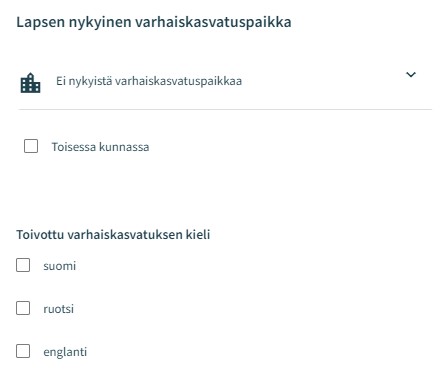 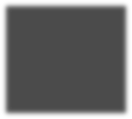 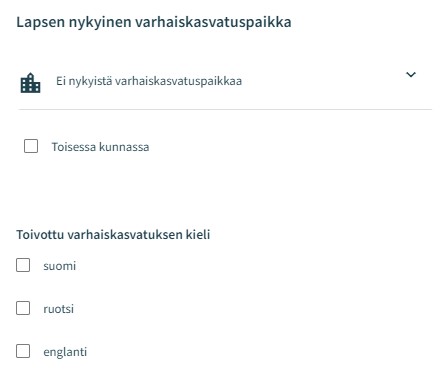 Jos lapsella on voimassa oleva päätös haettavan tarpeen alkaen päivänä, tuodaan nykyinen varhaiskasvatuspaikka automaattisesti.Muussa tapauksessa kentässä on teksti ‘ei nykyistä varhaiskasvatuspaikkaa’Lapsen ollessa varhaiskasvatuksessa toisessa kunnassa, annetaan valinta ruutuun ‘toisessa kunnassa’, jonka jälkeen avautuvaan kenttään voi kirjoittaa lapsen nykyisen varhaiskasvatuspaikan Toivottu varhaiskasvatuksen kieli:Kielivalinnalla saadaan näkyviin vain ne toimipaikat, joissa valittu kieli on toimintakielenäToivon varhaiskasvatuspaikkaa tämän osoitteen läheltä:Kentässä on täyttäjän kotiosoite esitäytettynäKenttään voi kirjoittaa muun osoitteen, jonka läheltä paikat näytetäänJos väestötiedoissa on turvakielto, osoitekenttä on oletuksena tyhjä ja sen voi itse täydentää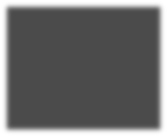 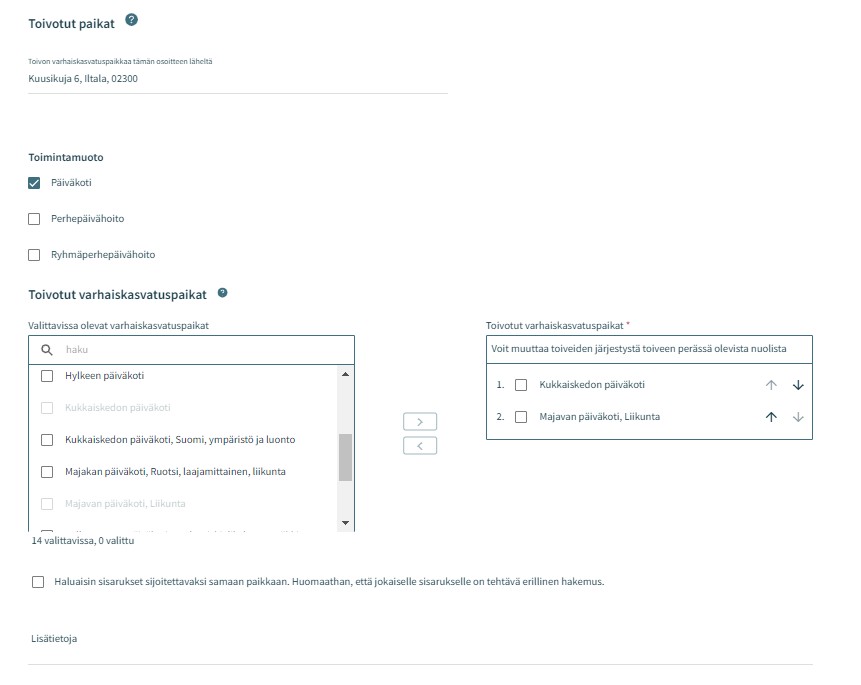 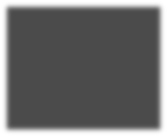 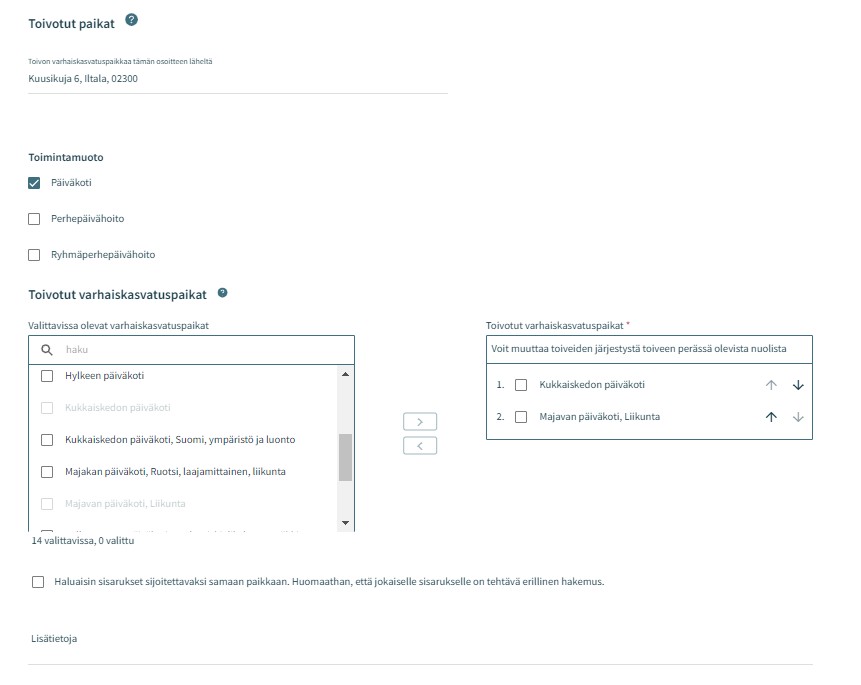 Valittavissa olevat varhaiskasvatuspaikat:Listalla on ylimpänä paikka, johon voimassa oleva päätös hoitotarpeen alkaen päivänäLista rajautuu aiemmin tehdyn kielivalinnan mukaisestiLista järjestetään etäisyyden mukaisesti, lähimmät ensin.Jos varhaiskasvatuspaikalla on kieli- tai toiminnallinen painotus, kaikki vaihtoehdot ovat valittavissa erikseenValittava vähintään kaksi toivetta, jotka siirretään valintalaatikoiden välissä olevalla nuolella toivotuiksi varhaiskasvatuspaikoiksiToivotut varhaiskasvatuspaikat:Siirron jälkeen valitut toiveet oikeanpuoleisessa laatikossa valitussa järjestyksessä ja niiden järjestystä voi muuttaa nimen perässä olevilla nuolilla Sisarusten sijoittaminen samaan paikkaan:Valinnalla osoitetaan perheen toive sisarusten sijoittamisesta samaan paikkaan Lisätietokenttä: vapaamuotoista tekstiä vartenILMOITTAUTUMINEN ESIOPETUKSEENEsiopetuksen toiveet Esiopetuksen aloituspäivä:Jos hakemusta täytetään hakuaikana, toivotuksi aloituspäiväksi asetetaan esiopetuskauden aloituspäiväVaihtamalla valinnan kohtaan ‘Muu päivämäärä’, on mahdollista määritellä haluttu aloitusajankohtaJos haetaan hakuajan ulkopuolella, aloitusajankohta täytetään tarpeen mukaan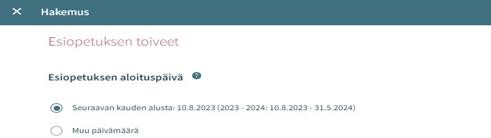 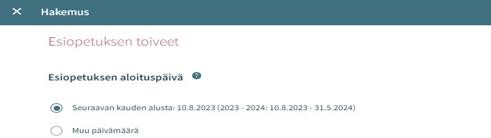 Varhaiskasvatuspaikka esiopetuksen alkaessa:Jos lapsella on voimassa oleva päätös tarpeen alkaen päivänä, tuodaan nykyinen varhaiskasvatuspaikka automaattisestiMuussa tapauksessa kentässä teksti ‘ei nykyistä varhaiskasvatuspaikkaa’Jos lapsi on varhaiskasvatuksessa muualla, laitetaan valinta ruutuun ‘lapsi on varhaiskasvatuksessa muualla’, jonka jälkeen avautuvaan kenttään voi kirjoittaa lapsen nykyisen varhaiskasvatuspaikan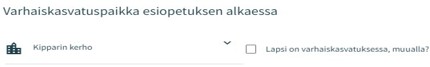 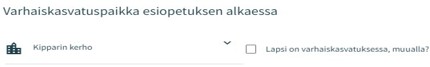 Lapsi tarvitsee varhaiskasvatusta esiopetuksen lisäksi: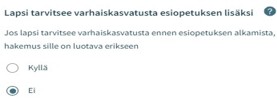 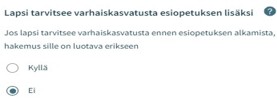 Oletuksena valinta kohdassa ‘Ei’Jos lapsi tarvitsee täydentävää varhaiskasvatusta, valinta vaihdetaan kohtaan‘kyllä’  valinta avaa lisäkohtia, joihin palataan myöhemminToivottu esiopetuksen kieli: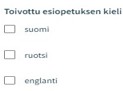 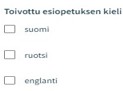 Kielivalinnalla saadaan näkyviin vain ne toimipaikat, joissa valittu kieli on toimintakielenäToivon esiopetuspaikkaa tämän osoitteen läheltä:Kentässä on täyttäjän kotiosoite esitäytettynäKenttään voi kirjoittaa muun osoitteen, jonka läheltä toimipaikat näytetäänJos väestötiedoissa on turvakielto, osoitekenttä on oletuksena tyhjä ja sen voi itse täydentää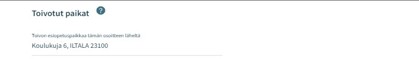 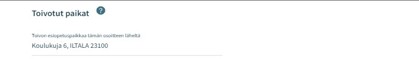 Valittavissa olevat esiopetuspaikat:Listalla on ylimpänä esiopetuspaikka, johon lapselle on voimassa oleva päätös alkaen päivänäLista rajautuu aiemmin tehdyn kielivalinnan mukaisestiLista järjestetään etäisyyden mukaisesti, lähimmät ensinJos esiopetuspaikalla on kieli- tai toiminnallinen painotus, kaikki vaihtoehdot ovat valittavissa erikseenValittava vähintään kaksi toivetta, jotka siirretään valintalaatikoiden välissäolevalla nuolella toivotuiksi esiopetuspaikoiksi Toivotut esiopetuspaikat: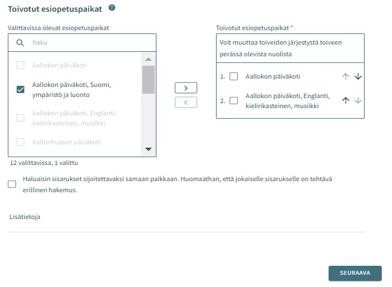 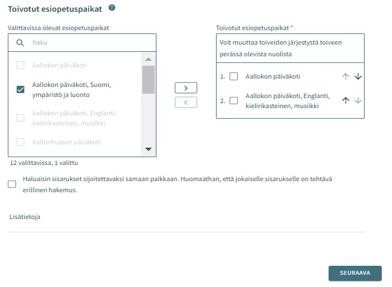 Siirron jälkeen valitut toiveet oikeanpuoleisessa laatikossa valitussa järjestyksessä, joiden järjestystä voi muuttaa nimen perässä olevilla nuolillaSisarusten sijoittaminen samaan paikkaan:Valinnalla osoitetaan perheen toive sisarusten sijoittamisesta samaan paikkaanLisätietokenttä:voidaan kirjoittaa vapaamuotoista tekstiäIlmoittautuminen esiopetukseen ja täydentävä varhaiskasvatus Lapsi tarvitsee varhaiskasvatusta esiopetuksen lisäksi: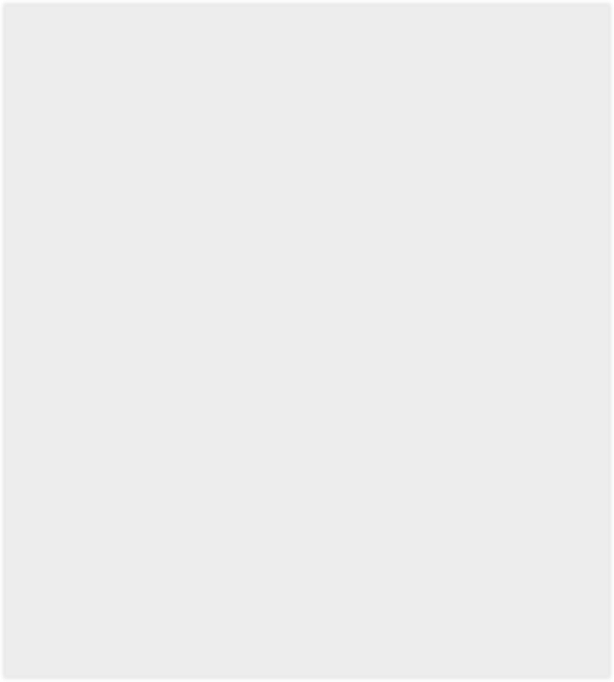 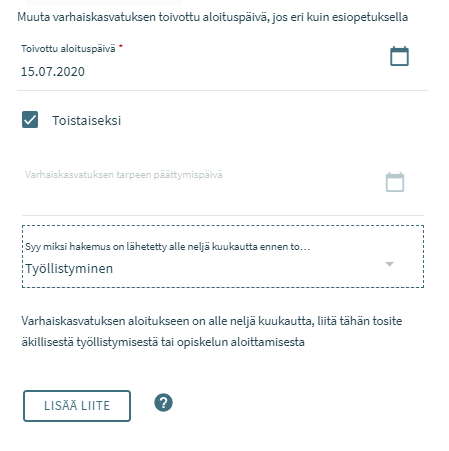 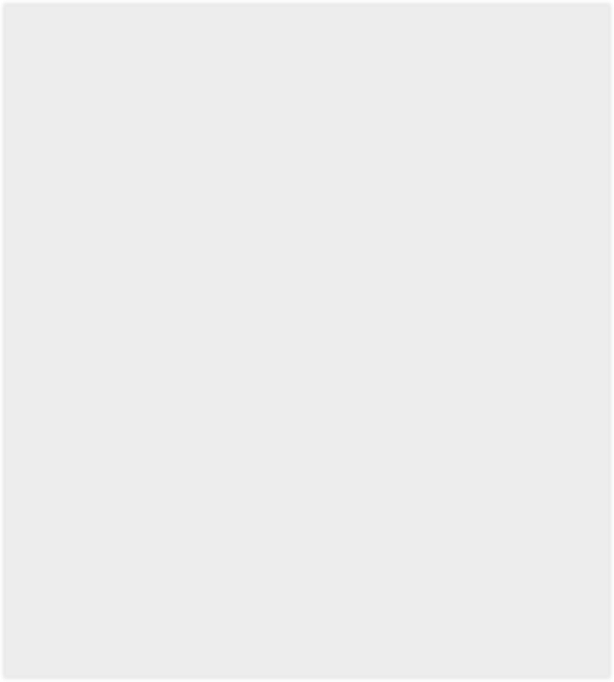 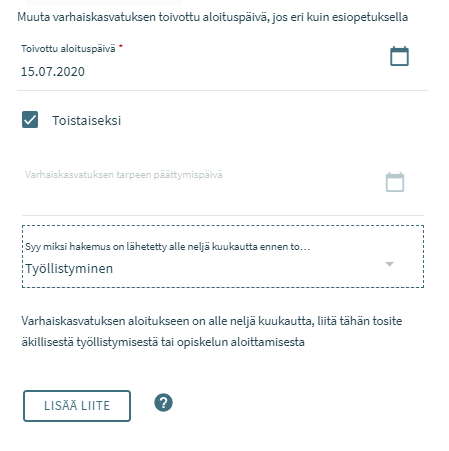 Oletuksena valinta kohdassa ‘Ei’Jos lapsi tarvitsee täydentävää varhaiskasvatusta, valinta vaihdetaan kohtaan ‘kyllä’Varhaiskasvatuksen toivottu aloituspäivä on sama kuin esiopetuksen ja se voidaan tarvittaessa vaihtaaVarhaiskasvatuksen tarpeen päättymispäivä annetaan, mikäli sellainen on tiedossa.Oletuksena on valittuna ‘Toistaiseksi’Jos varhaiskasvatuksen toivottu aloituspäivä on alle 2 viikon kuluttua(=akuutti tarve) tai alle 4 kuukauden kuluttua hakemuksen täyttöpäivästä(=pikainen tarve), avautuu valikko perustelulle pikaisen aloituksen syystä ja mahdollisuus lisätä liiteMahdollinen liite liittyen pikaiseen aloitukseen lisätään valitsemalla ‘Lisää liite’ ja valitsemalla liite oman laitteen tiedostoista. Liitteen voi liittämisen jälkeen avata 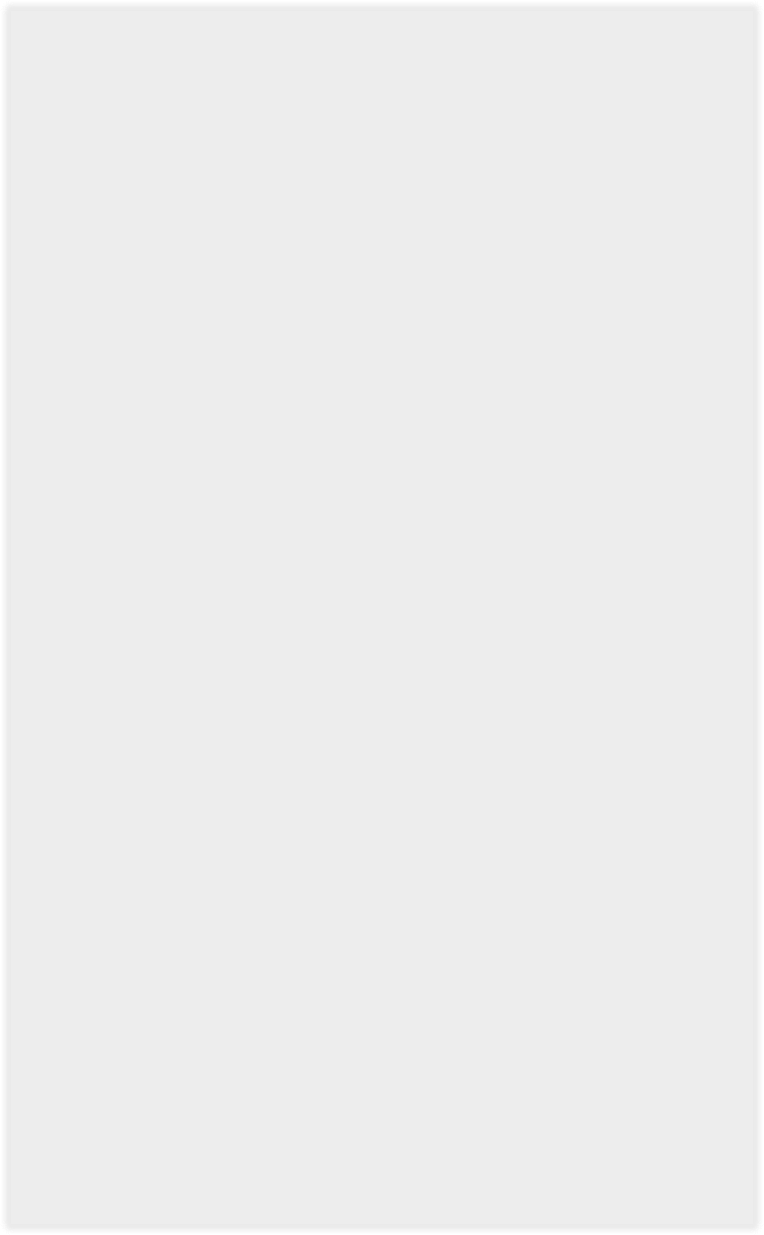 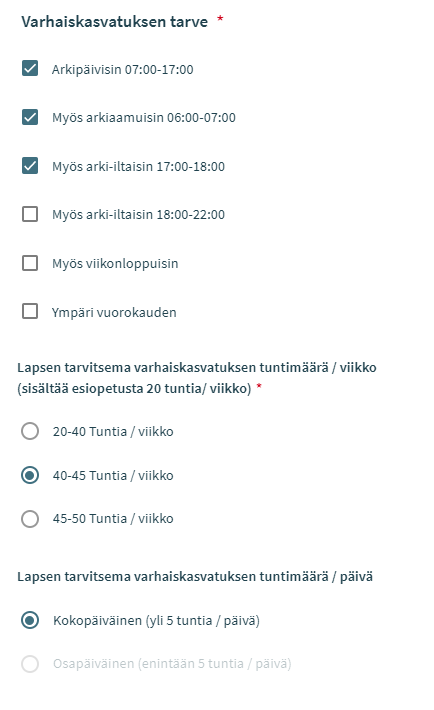 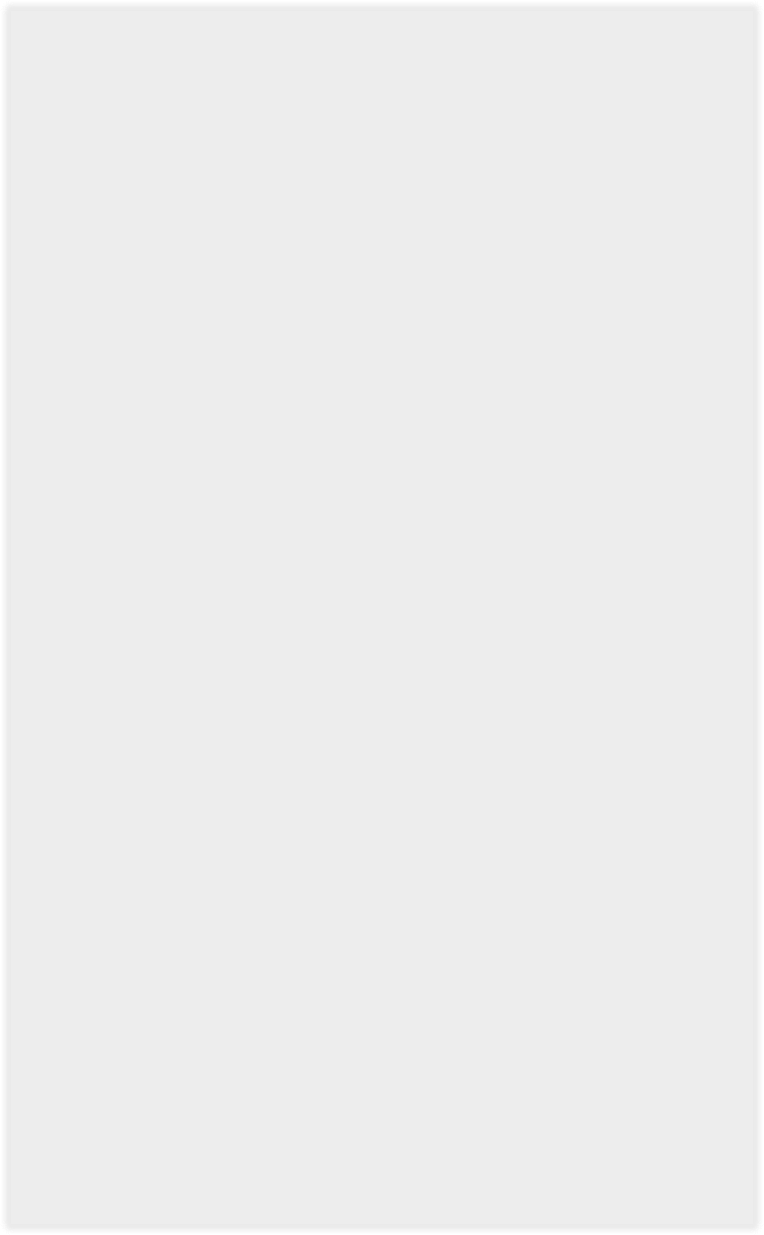 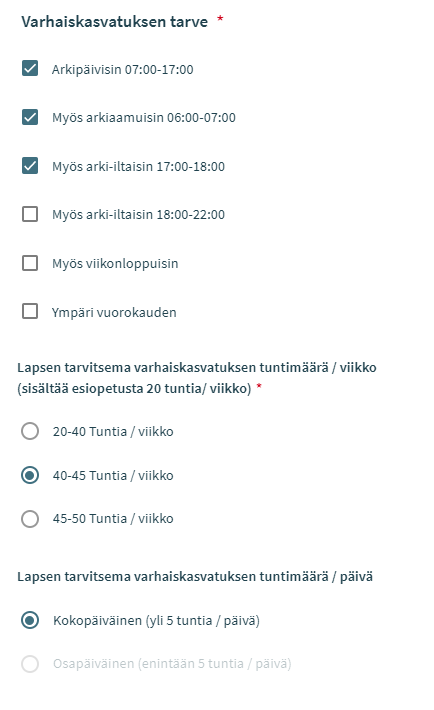 painamalla sitä pitkään.Varhaiskasvatuksen tarve valitaan valintaruuduilla, jotka kattavat lapsen tarvitseman varhaiskasvatusajanValittavavaksi tulee toimipaikat, jotka ovat auki valittuina kellonaikoinaVarhaiskasvatuksen laajuus valitaan vaihtoehdoistaTuntimäärä sisältää esiopetuksen viikoittaisen tuntimäärän 20 h / vkoToivottu esiopetuksen kieli:Kielivalinnalla saadaan näkyviin vain ne toimipaikat, joissa valittu kieli on toimintakielenä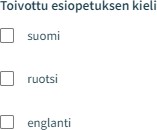 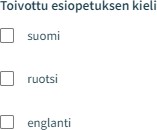 Toivon esiopetuspaikkaa tämän osoitteen läheltä:Kentässä on täyttäjän kotiosoite esitäytettynäKenttään voi kirjoittaa muun osoitteen, jonka läheltä paikat näytetäänJos väestötiedoissa on turvakielto, osoitekenttä on oletuksena tyhjä ja sen voi itse täydentääValittavissa olevat esiopetuspaikat:Listalla on ylimpänä esiopetuspaikka, johon voimassaoleva päätös hoitotarpeen alkaen päivänäLista rajautuu aiemmin tehdyn kielivalinnan mukaisestiLista järjestetään etäisyyden mukaisesti, lähimmät ensinJos esiopetuspaikalla on kieli- tai toiminnallinen painotus, kaikki vaihtoehdotovat valittavissa erikseenValittava vähintään kaksi toivetta, jotka siiretään valintalaatikoiden välissä olevalla nuolella toivotuiksi esiopetuspaikoiksiToivotut esiopetuspaikat:Siirron jälkeen valitut toiveet oikeanpuoleisessa laatikossa valitussa järjestyksessä, joiden järjestystä voi muuttaa nimen perässä olevilla nuolillaSisarusten sijoittaminen samaan paikkaan:Valinnalla osoitetaan perheen toive sisarusten sijoittamisesta samaan paikkaanLisätietokenttä:vapaamuotoista tekstiä vartenHenkilötiedot - Hakemuksen toinen sivu, kaikki hakemustyypit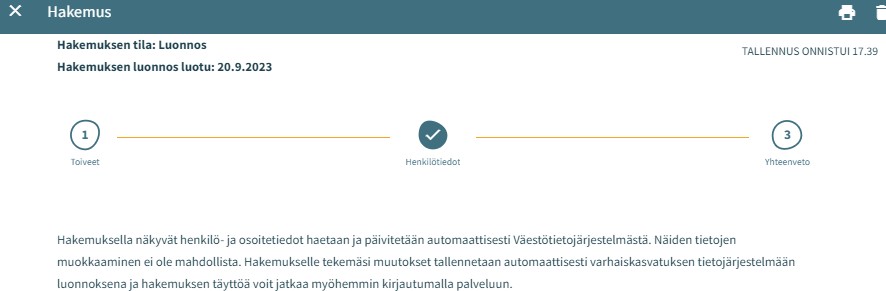 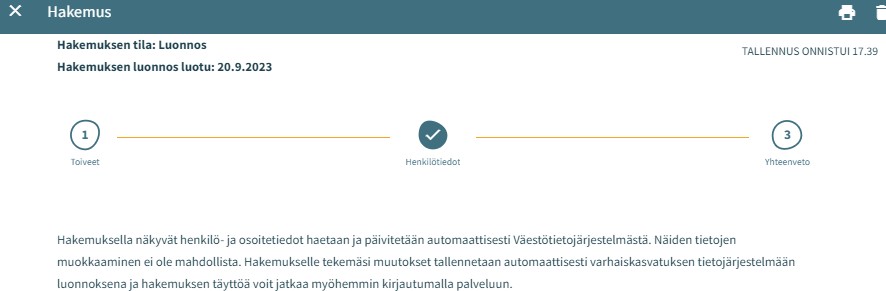 Toisella sivulla annetaan tarvittavat tiedot lapsesta ja hakijastaLapsen perustiedotEtunimet - tuodaan väestötietojärjestelmästä, ei muokattavissa Sukunimi - tuodaan väestötietojärjestelmästä, ei muokattavissa Kutsumanimi – yksi lapsen virallisista etunimistäKentässä oletuksena ensimmäinen etunimi, jonka voi vaihtaa alasvetovalikosta Lempinimi - Vapaamuotoinen tekstikenttä, ei pakollinen täydennettäväHenkilötunnus - tuodaan väestötietojärjestelmästä, ei muokattavissaKotikunta, katuosoite, postinumero ja postitoimipaikka - tuodaan väestötietojärjestelmästä, ei muokattavissaJos turvakielto, osoitetietojen sijaan tuodaan punainen teksti ‘Turvakielto’Lapsi asuu: Valitaan vaihtoehdoista. Jos “Muualla”, täydennetään vapaamuotoinen selite Äidinkieli: väestötietojärjestelmästä, ei muokattavissaMuut kotona puhutut kielet: alasvetovalikosta mahdollista valita yksi tai useampi kieli Erityistarve: Kyllä / EiValitaan kyllä, jos lapsella varhaiskasvatukseen vaikuttavia tarpeita sekä täydennetään vapaamuotoinen seliteHakemukselle on mahdollista lisätä yksi tai useampi liitteLiitteet ovat näkyvissä lapsen perustiedoissa liittämisen jälkeenLiitteen voi liittämisen jälkeen avata painamalla sitä pitkäänHuoltajan tiedotEtunimet - tuodaan väestötietojärjestelmästä, ei muokattavissa Sukunimi - tuodaan väestötietojärjestelmästä, ei muokattavissa Kutsumanimi - yksi huoltajan virallisista etunimistäKentässä oletuksena ensimmäinen etunimi, jonka voi vaihtaa alasvetovalikosta Henkilötunnus - tuodaan väestötietojärjestelmästä, ei muokattavissaYhteystiedot: Sähköpostiosoite tai puhelinnumero pakollinenPuhelinnumero ja / tai sähköpostiosoite tuodaan oletuksena viestintäasetuksista ja on muokattavissa.Käytetään kansainvälistä muotoa puhelinnumerossa.Sähköpostiosoite ja / tai puhelinnumero on hakemuksen lisäksi nähtävillä viestintäasetuksissa info- sivulla.Osoitetiedot - tuodaan väestötietojärjestelmästä, ei muokattavissaJos henkilöllä on turvakielto, osoitetietojen tilalla näytetään punainen teksti: Turvakielto Väestörekisterin sijaan käytössä oleva osoiteTekemällä valinnan ja kirjoittamalla käytettävän osoitteen tiedot kenttiin, niitä käytetään turvakiellon ollessa voimassa sekä väestöjärjestelmässä olevan osoitetiedon sijaan asiakirjojen toimitusosoitteenaÄidinkieli - tuodaan väestötietojärjestelmästä, ei muokattavissa Yhteydenpitokieli - valittavana suomi, ruotsi tai englantiMikäli kyseessä on varhaiskasvatushakemus tai esiopetukseen ilmoittautuminen liittyvällä varhaiskasvatuksella, pyydetään hakemuksella työllisyys- ja opiskelutiedot koskien sekä huoltajaa että mahdollista samassa osoitteessa asuvaa toista huoltajaa tai huoltajan puolisoa.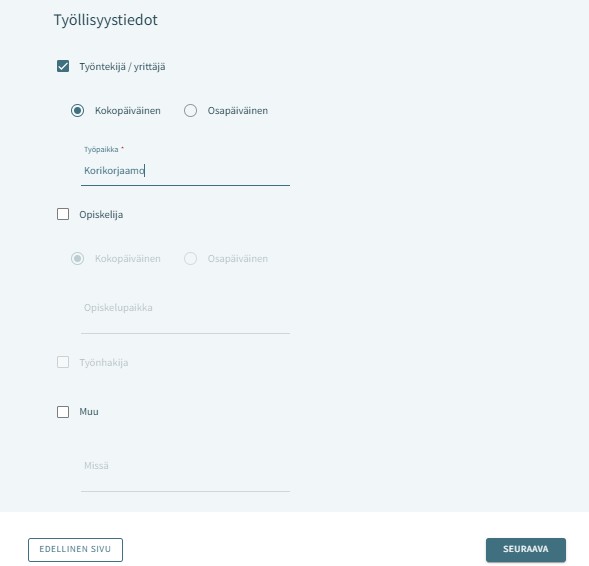 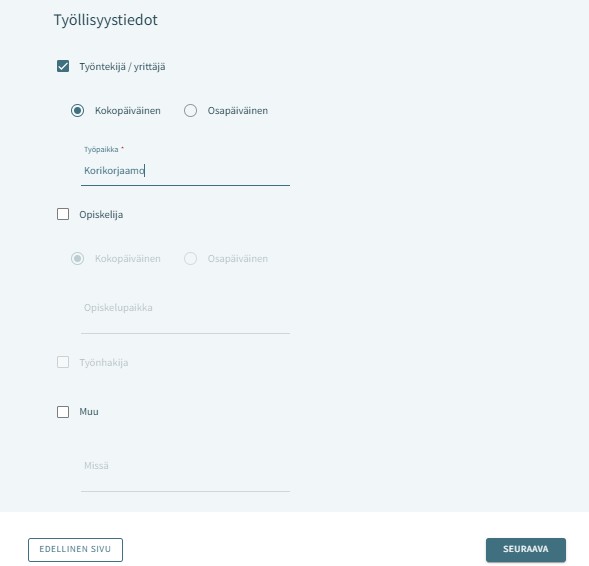 Työllisyystiedot eivät ole pakollinen täyttää, mutta mikäli on valittu esimerkiksi täppä ”työntekijä” on työpaikka pakollista lisätäValintaruudulla valitaan, että onko henkilö työntekijä tai yrittäjä, opiskelija, työnhakija tai muu.Valintaruutuja on mahdollista valita yksi tai useampi.Kuhunkin valintaan liittyvät mahdolliset lisätietokentät aktivoituvat ja ovat pakolliset täydentää, kun kyseisen valintaruudun on valinnut.Samassa osoitteessa asuva huoltaja tai puolisoHakijan on mahdollista täydentää hänen kanssaan samassa osoitteessa asuvan lapsen toisen huoltajan tai puolisonsa tiedot.Jos lapsella on toinen huoltaja, hänen tietonsa haetaan väestötietojärjestelmästä ja tallennetaan lapsen perustietoihin hakemuksen lähettämisen jälkeen ammattilaisen navigoidessa lapsen perustietoihinJos hakija lisää hakemukselle toisen henkilön tiedot, on täytettävä kaikki pakolliset tiedot:Etunimet, sukunimi, kutsumanimi, henkilötunnusYhteystiedot: Sähköposti tai puhelinnumero pakollinenJos kyseessä on varhaiskasvatushakemus tai esiopetushakemus liittyvällä varhaiskasvatuksella, on mahdollista täydentää lisäksi toisen huoltajan tai huoltajan puolison työskentely- ja opiskelutiedot, jotka esitetään kummankin henkilön henkilötietojen jälkeenYhteenveto – hakemuksen kolmas sivu, kaikki hakemustyypit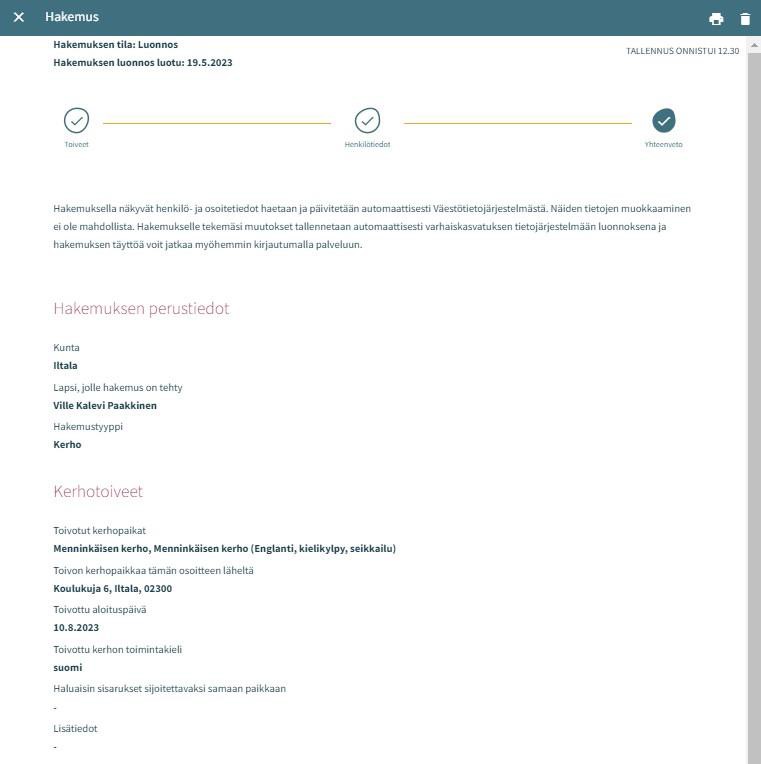 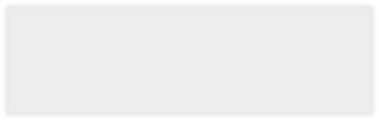 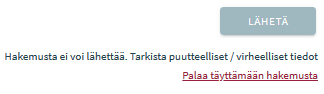 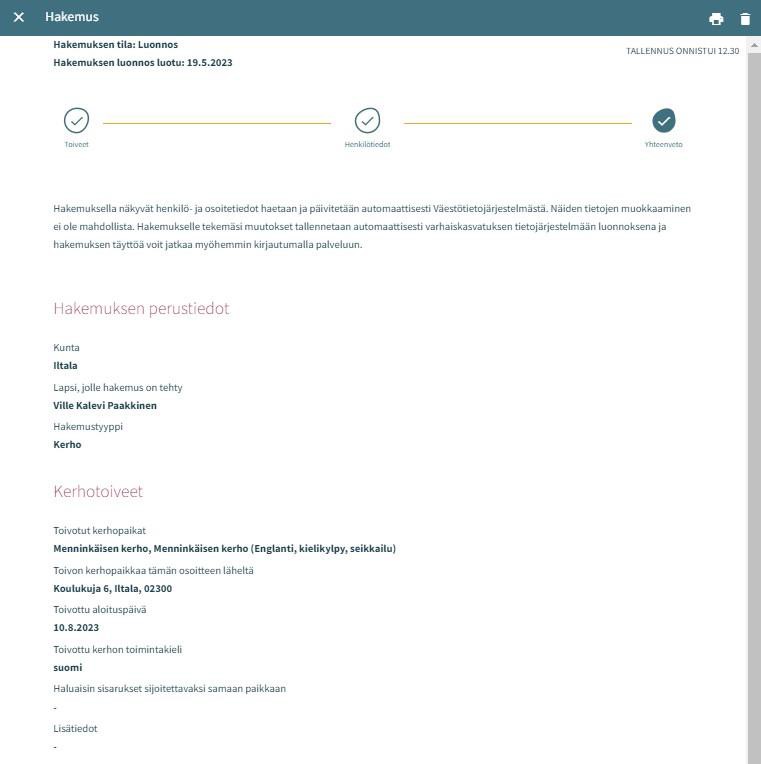 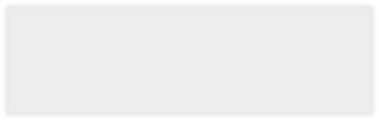 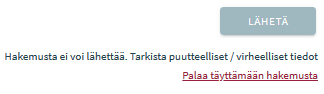 Yhteenvetosivulle on koottu kaikki hakemuksen eri sivuille automaattisesti täydennetyt sekä manuaalisesti täytetyt tiedotJos kaikkia tarvittavia tietoja ei ole täytetty, lähetä- painike ei ole aktiivinen. Painikkeen alla on linkki, joka ohjaa täyttämään puuttuvat pakolliset tiedot.Kun hakemus on valmis lähetettäväksi, Lähetä- painike aktivoituu ja alla on teksti: ”Hakemus on valmis lähetettäväksi”Lähetetty hakemus näkyy perhe-sivun dokumentit-välilehdeltäHakemuksen saa auki klikkaamalla lapsen nimeä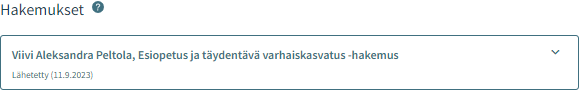 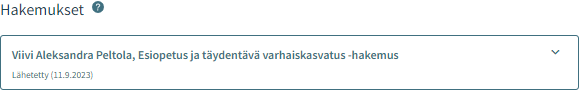 Hakemuksen katselu ja kommentointiLuonnostilainen hakemus avautuu hakemuskorttia klikkaamalla suoraan muokattavaan tilaan. Lähetetty hakemus avautuu lähettämisen jälkeen yhteenvetosivulle.Muokkaa hakemusta- painike: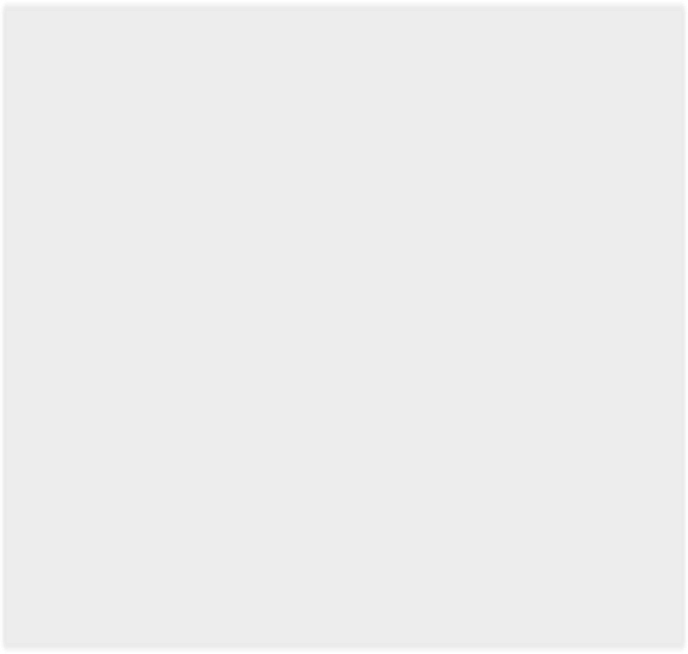 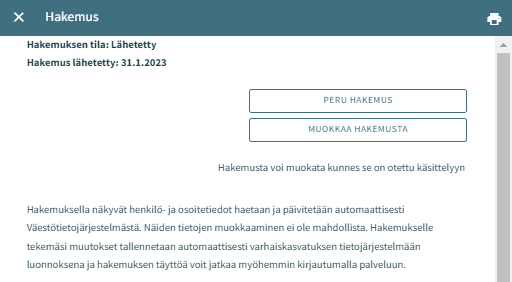 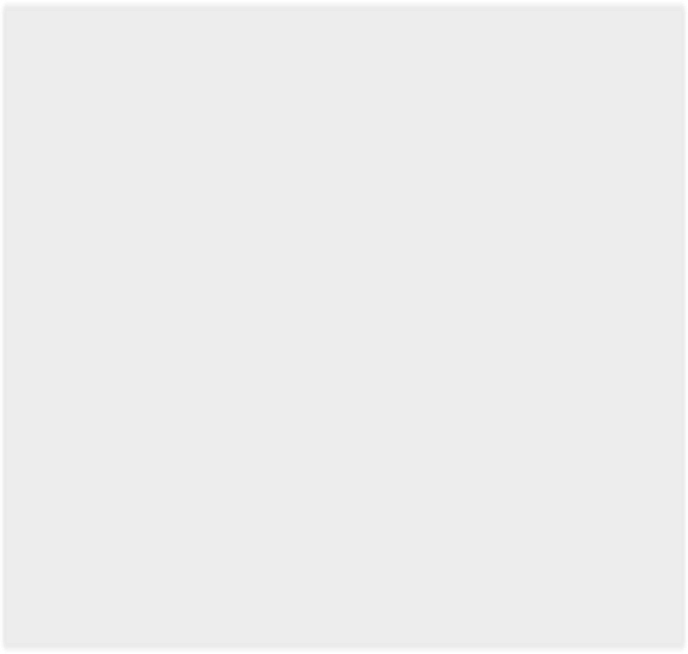 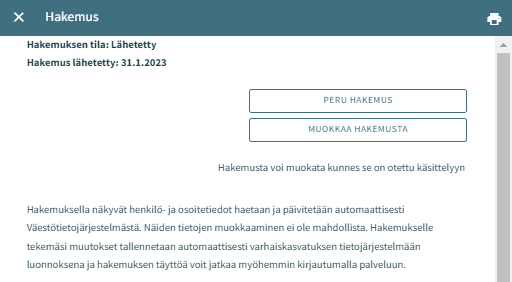 Hakemus avautuu muokattavaksi. Muutosten jälkeen hakemus on lähetettävä uudelleen, jolloin muutokset tallentuvat.Peru hakemus- painike:Hakemuksen tila muutetaan perutuksi dokumentit sivulla varmistuksen hyväksymisen jälkeenTulostin-ikoni:hakemuksen tiedot avautuvat tulostettavaksiHakemuksen käsittelyyn siirron jälkeen siitä muodostetaan PDF, eikä sitä ole mahdollista enää huoltajana muokata.Tarvittaessa on mahdollista lähettää sitä koskeva viesti asiaa hoitavalle ammattilaiselle, avaamalla hakemus ja kirjoittamalla viesti kommentti kenttään.Ammattilainen saa ilmoituksen tulleesta viestistä. Jos hän lisää oma kommentin, siitä tulee sähköposti-ilmoitus, jota kautta viestin pääsee lukemaan.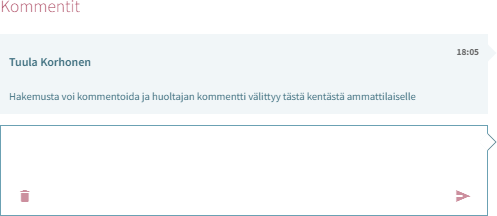 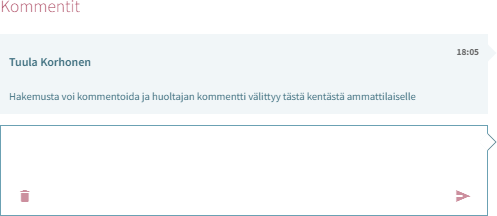 VARHAISKASVATUSPAIKAN HYVÄKSYMINEN JA/TAI HYLKÄÄMINEN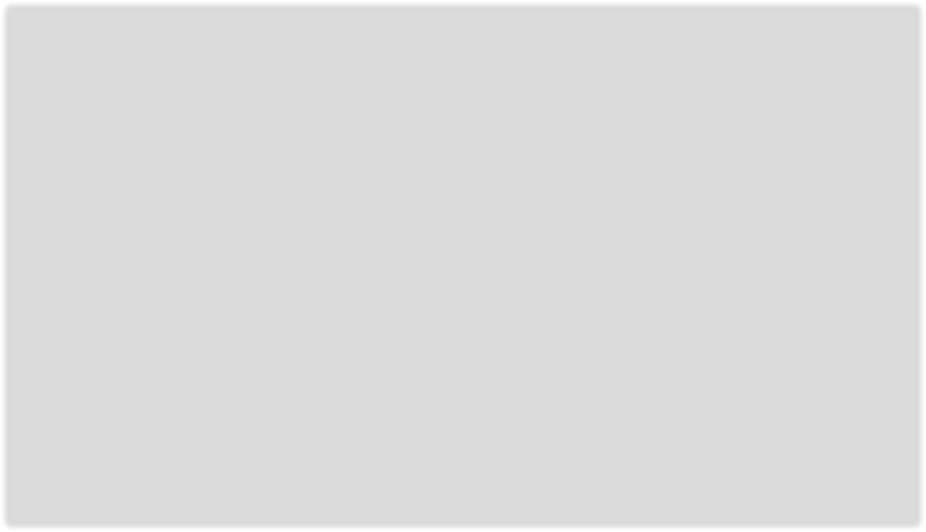 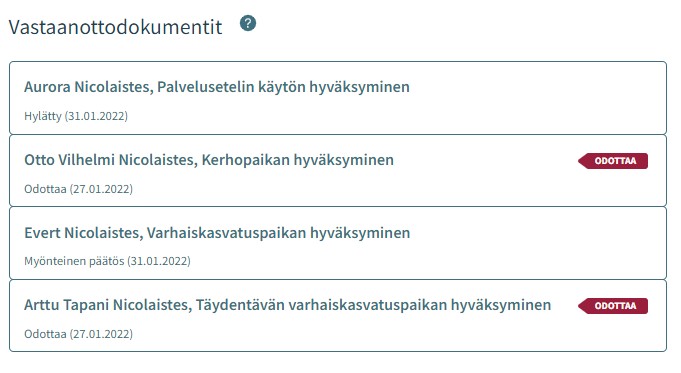 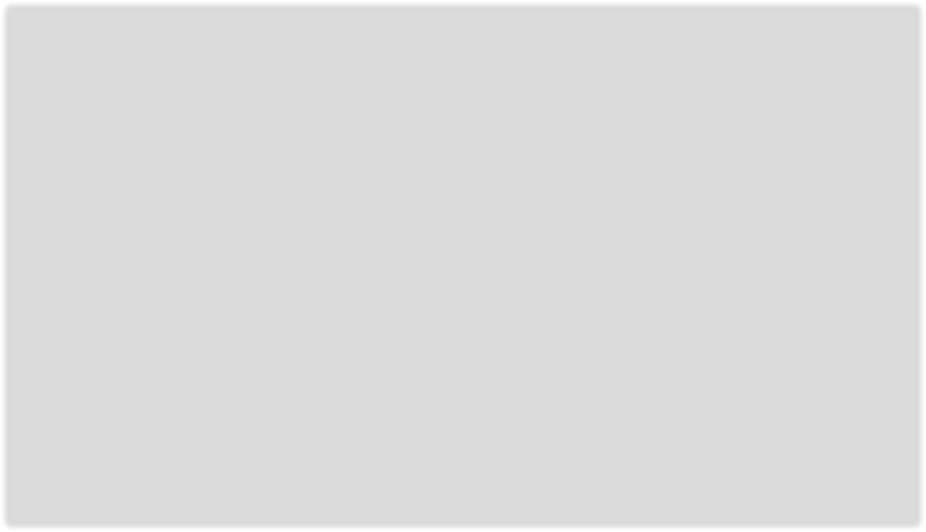 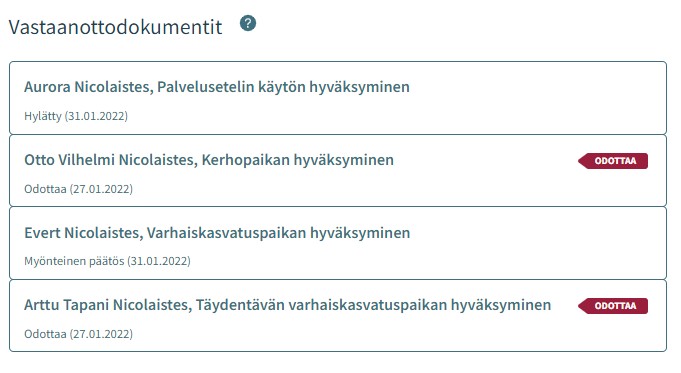 Paikan vastaanottokortti ja määräaikaKun lapselle on Vesassa tehty varhaiskasvatuspäätös, muodostuu huoltajalle paikan vastaanottopyyntö.Vastaanottopyyntö tulee joko hyväksyä tai hylätä kortilla näkyvän määräajan puitteissa.Paikan vastaanottokortti näkyy lapsen Ajankohtaiset -välilehdellä: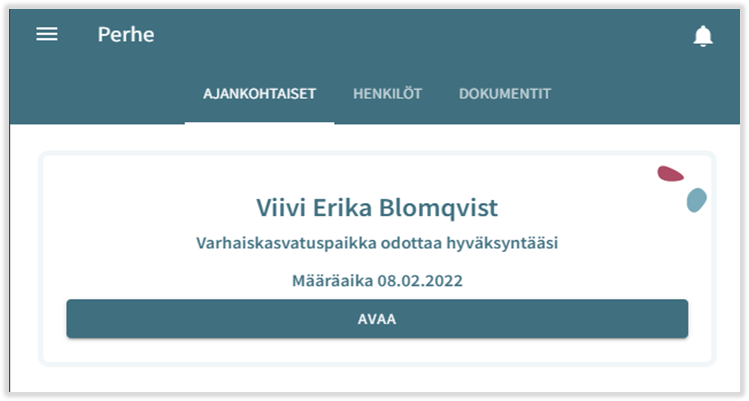 Sisältäen lapsen nimen, ’paikan hyväksyminen tai hylkääminen’-otsikon, määräajan (pp.kk.vvvv), avaa-painikkeenPaikan vastaanottokortti näkyy myös lapsen Dokumentit –välilehdellä:Dokumentin tilana Dokumentit- sivulla näytetään ’Odottaa’ ja dokumentti on muokattavissaPaikan vastaanottokortti säilyy perheen sivulla, kunnes paikka otetaan vastaan tai hylätäänMääräaika lasketaan päivästä, jolloin varhaiskasvatuksen hyväksyntäasiakirjan pyyntö on lähetetty / annettu tiedoksiPaikan vastaanotto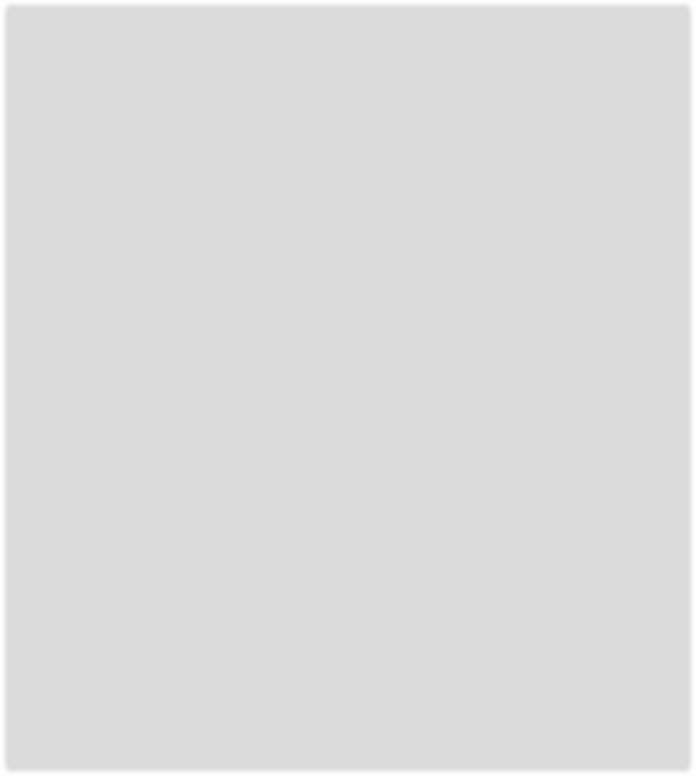 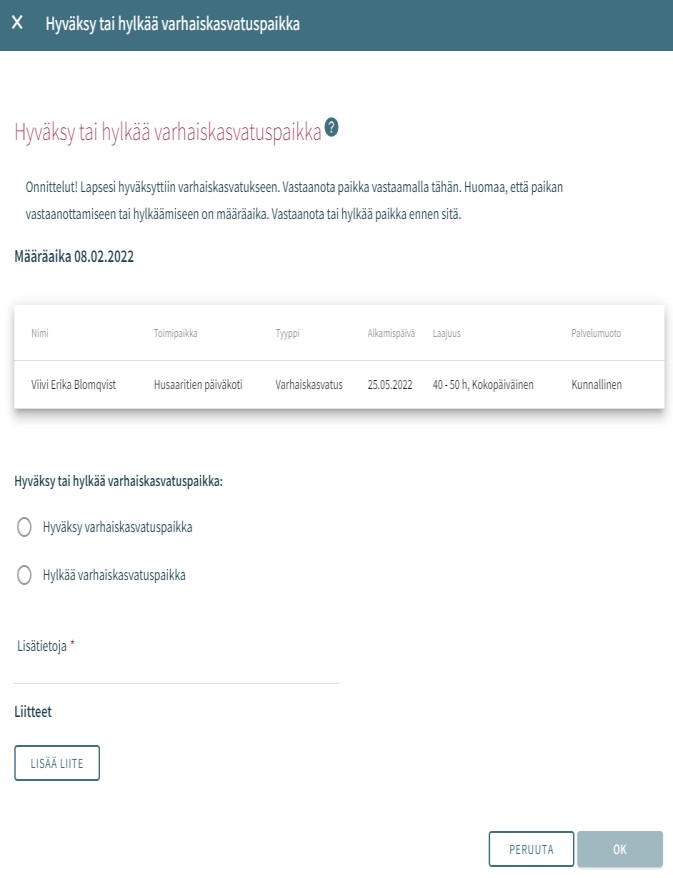 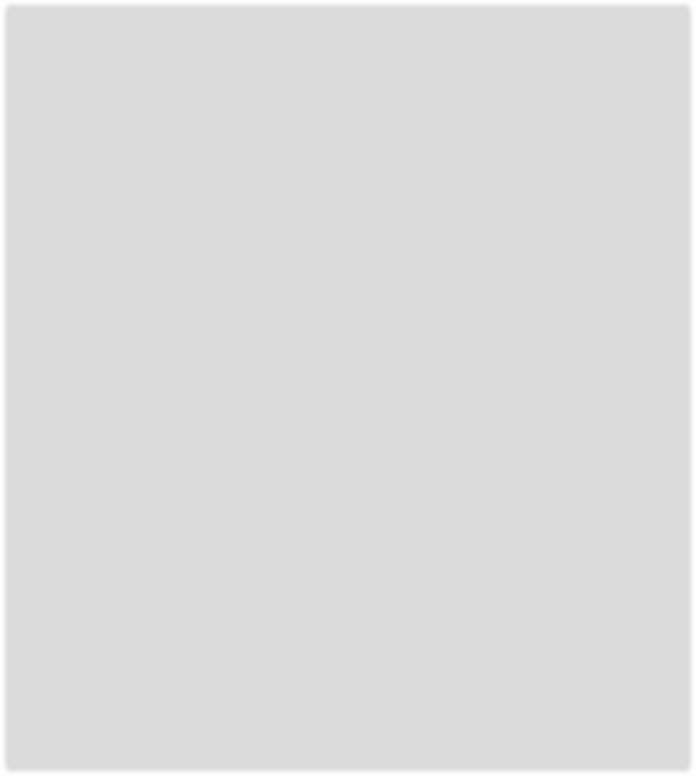 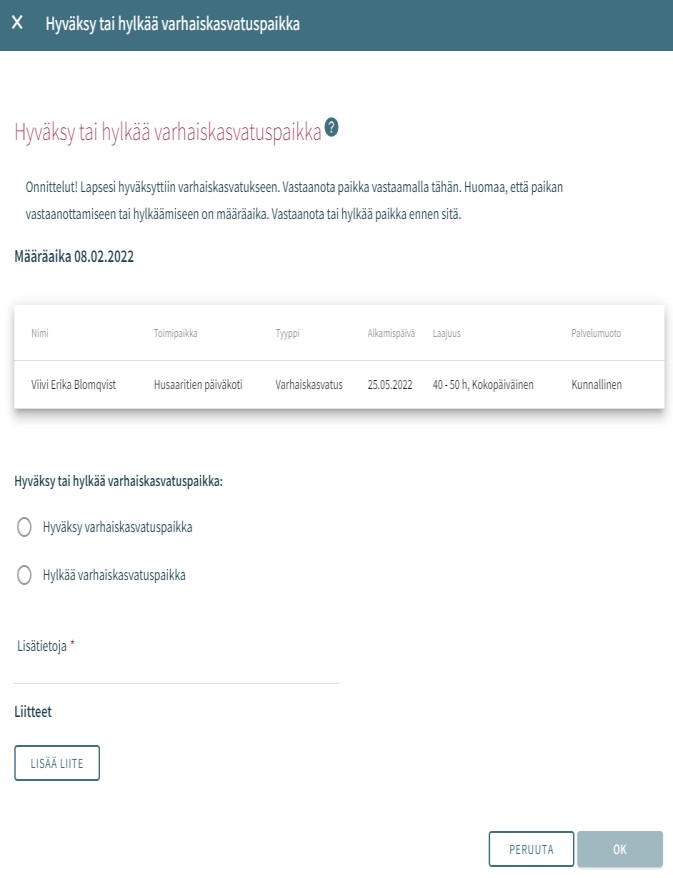 Paikan hyväksyminen ja hylkääminenPaikan voi hyväksyä tai hylätä siihen asti, kunnes sijoitus alkaaJos paikka on hylätty, kortti aukeaa vain lukutilassa, eikä sitä voi enää muokataJos hyväksytty vastaanottodokumentti avataan ennen sijoituksen alkamista, paikan voi vielä hylätäMikäli paikka hylätään, näytetään vahvistusviesti ’Hylkää sijoitus. Hylkääminen poistaa sijoituksen ja kumoaa päätöksen’Palvelusetelipaikan hyväksyminen ja hylkääminenVastaanottodokumentilla voidaan hyväksyä tai hylätä palvelusetelipaikka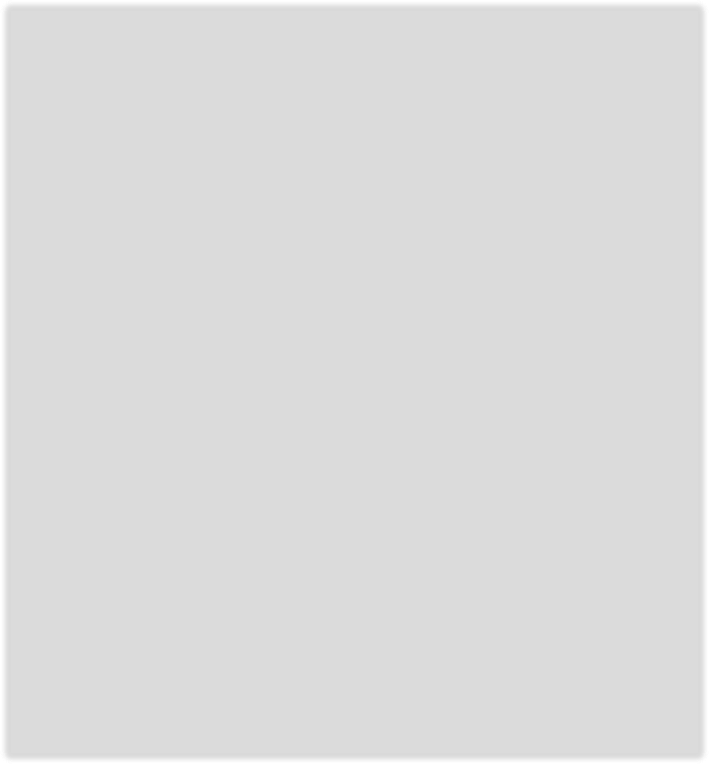 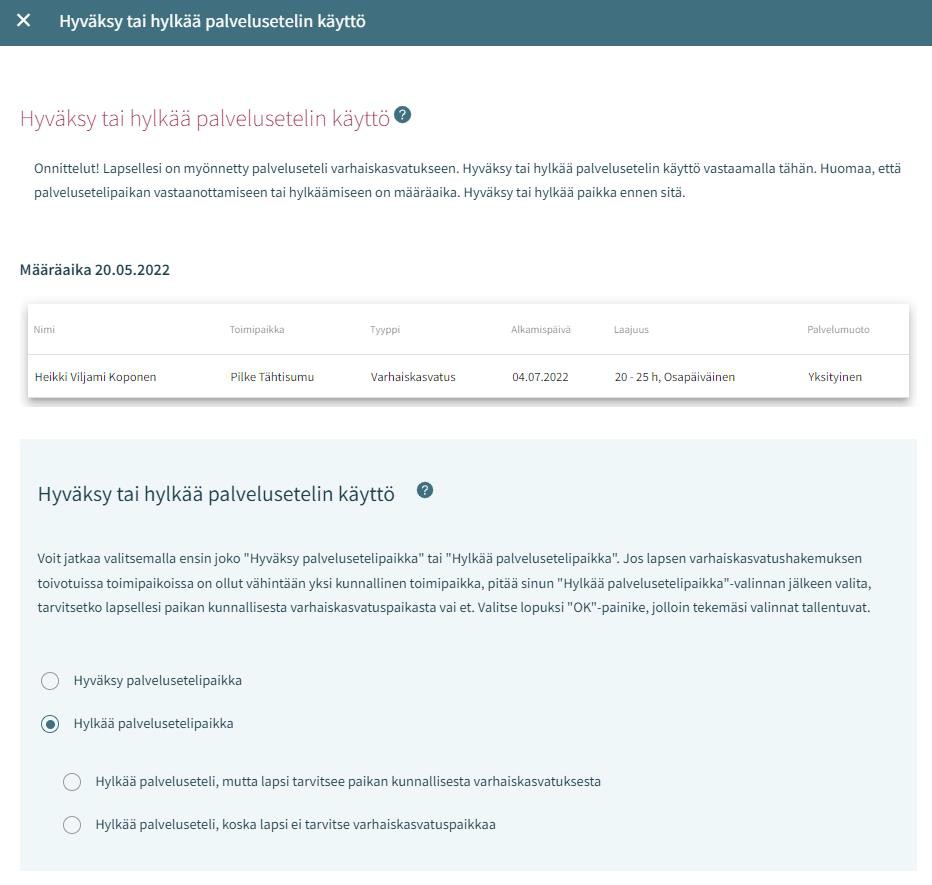 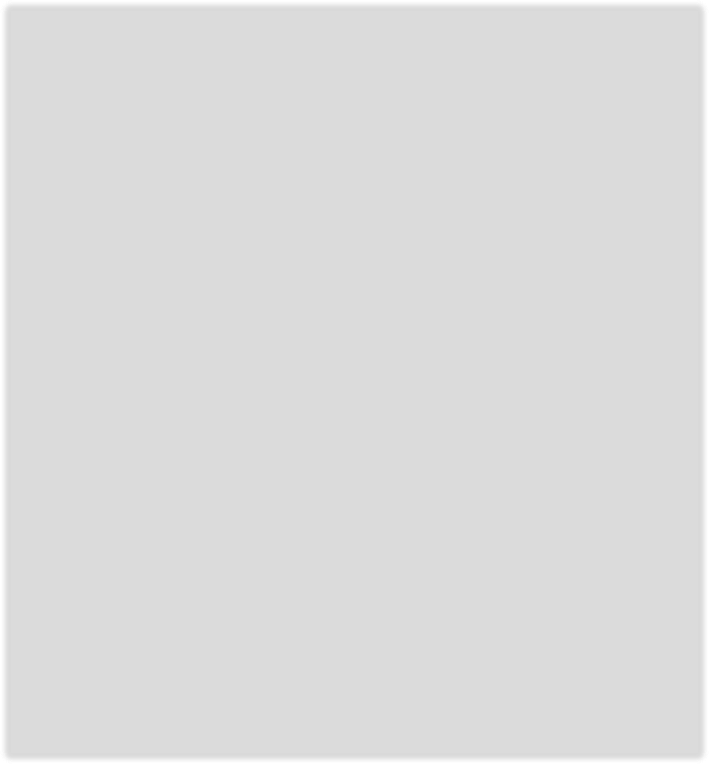 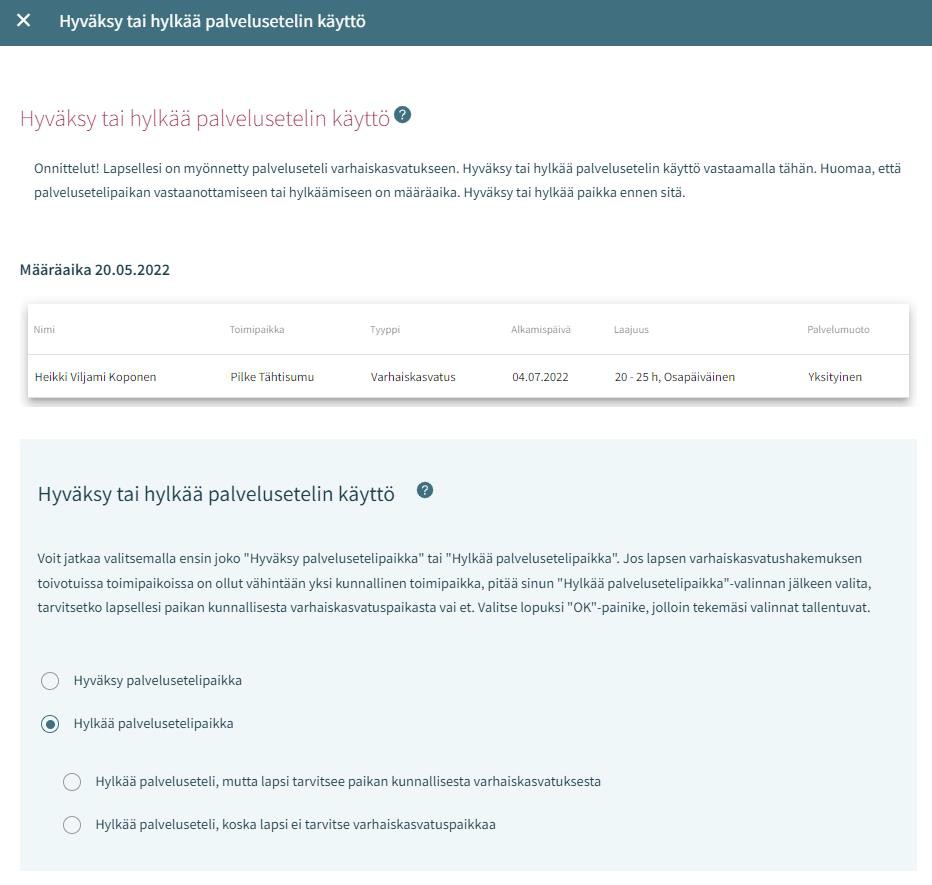 Palvelusetelipaikan hylkäämisen valintaruudut eivät ole näkyvissä, jos sijoitus on jo alkanut tai jos esiopetus ja täydentävä varhaiskasvatus on tehty eri toimipaikkaan.Jos alkuperäisellä hakemuksella on ollut vähintään yksi toive kunnalliseen toimipaikkaan, ‘Hylkää palvelusetelipaikka’ valintaan liittyy kaksi vaihtoehtoa:-Hylkää palveluseteli, mutta lapsi tarvitsee paikan kunnallisesta varhaiskasvatuksesta-Hylkää palveluseteli, koska lapsi ei tarvitse varhaiskasvatuspaikkaa